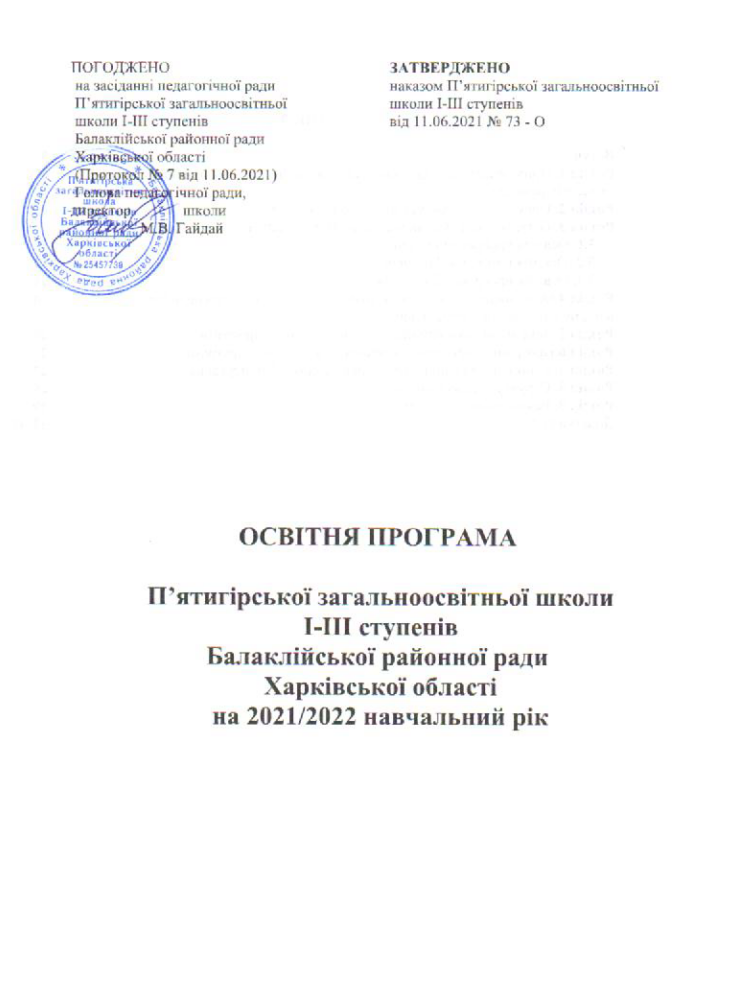 ЗМІСТВСТУПОсвітня програма П’ятигірської загальноосвітньої школи І-ІІІ ступенів Балаклійської районної ради Харківської області створена на підставі статей 12, 33 Закону України «Про освіту» від 05.09.2017 року, статей 10, 11 Закону України «Про повну загальну середню освіту», постанов Кабінету Міністрів України від 21.02.2018 року № 87 «Про затвердження Державного стандарту початкової освіти» (зі змінами від 24.07.2019 № 688), від 20.04.2011 року № 462 «Про затвердження державного стандарту початкової загальної освіти», від 23.11.2011 року № 1392 «Про затвердження Державного стандарту базової і повної загальної середньої освіти», наказів Міністерства освіти і науки України від 08.10.2019 року № 1272 «Про затвердження типових освітніх програм для 1 - 2 класів закладів загальної середньої освіти», від 08.10.2019 року № 1273 «Про затвердження типових освітніх програм для 3 - 4 класів закладів загальної середньої освіти», від 20.04.2018 року № 407 «Про затвердження типової освітньої програми закладів загальної середньої освіти І ступеня», від 20.04.2018 року № 405 «Про затвердження типової освітньої програми закладів загальної середньої освіти ІІ ступеня», від 20.04.2018 року № 408 «Про затвердження типової освітньої програми закладів загальної середньої освіти ІІІ ступеня», Концепції Нової української школи, схваленої розпорядженням Кабінету Міністрів України від 14 грудня 2016 р. № 988 року «Про схвалення Концепції реалізації державної політики у сфері реформування загальної середньої освіти «Нова українська школа» на період до 2029 року».Освітня програма визначає:загальний обсяг навчального навантаження, тривалість і взаємозв’язки навчальних предметів, факультативів, курсів за вибором, логічну послідовність їх вивчення;очікувані результати навчання здобувачів освіти;форми організації освітнього процесу;інструменти системи внутрішнього забезпечення якості освіти;вимоги до осіб, які можуть розпочати навчання за Освітньою програмою школи.Освітня програма школи окреслює основні шляхи формування особистості випускника на кожному ступені освіти за допомогою запровадження інноваційних форм і методів роботи, гармонізації та гуманізації освітнього простору.В основу Освітньої програми покладено принципи компетентнісного підходу:життєтворче спрямування освітнього процесу;орієнтація на самовизначення та самореалізацію особистості;діяльнісне спрямування освіти; партнерство між основними учасниками освітнього процесу – учителем та учнем;варіативність щодо реалізації освітніх завдань;індивідуалізація освітнього процесу.При складенні освітньої програми враховано також наступні умови:дитиноцентрованості і природовідповідності;узгодження цілей, змісту і очікуваних результатів навчання;науковості, доступності і практичної спрямованості змісту освіти;наступності і перспективності навчання;взаємозв’язаного формування ключових і предметних компетентностей;логічної послідовності та достатності засвоєння учнями предметних компетентностей;творчого використання вчителем програми залежно від умов навчання;адаптації до індивідуальних особливостей, інтелектуальних і фізичних можливостей, потреб та інтересів дітей.Основним засобом реалізації Освітньої програми школи є засвоєння учнем змісту загальноосвітніх програм, упровадження Державних стандартів освіти. Поряд з цим заклад освіти застосовує додаткові засоби реалізації своєї місії: уведення в навчальний план предметів і курсів за вибором, що сприяють формуванню потреби здобувачів у самоосвіті, саморозвитку, самовдосконаленні, надання учням можливості спробувати себе в різних видах діяльності (інтелектуальної, трудової, художньо-естетичної тощо);оригінальна організація навчальної діяльності, інтеграція навчальної та поза навчальної діяльності.Реалізація даної Освітньої програми забезпечить:стабільність функціонування закладу освіти й якісне надання освітніх послуг;створення єдиного освітнього простору на підставі наступності й інтеграції змісту та форм усіх ступенів освіти;створення умов для особистісного розвитку, інтелектуальної, творчої, громадської самореалізації кожного учня школи;забезпечення рівних можливостей для здобуття якісної освіти;постійне оновлення організації та змісту освіти згідно з досягненнями сучасної педагогіки.Освітня програма, що реалізується в закладі, спрямована на: формування в учнів сучасної наукової картини світу; виховання працьовитості, любові до природи; розвиток в учнів національної самосвідомості; формування людини та громадянина, яка прагне вдосконалювання та перетворення суспільства; інтеграцію особистості в систему світової та національної культури; рішення задач, формування загальної культури особистості, адаптації особистості до життя в суспільстві; виховання громадянськості, поваги до прав і свобод людини, поваги до культурних традицій та особливостей інших народів в умовах багатонаціональної держави; створення основи для усвідомленого відповідального вибору та наступного освоєння професійних освітніх програм; формування потреби учнів до самоосвіти, саморозвитку, самовдосконалення тощо.На основі освітньої програми складено навчальний план, що конкретизує організацію освітнього процесу в гімназії.Розділ 1.Призначення закладу освіти, цілі та задачі освітнього процесу школита засіб їх реалізаціїП’ятигірська загальноосвітня школа І-ІІІ ступенів Балаклійської  районної  ради  Харківської  області  у своїй діяльності керується Конституцією України, Законами України «Про освіту», «Про повну загальну середню освіту», іншими законодавчими актами України, постановами Верховної Ради України, актами Президента України, прийнятими відповідно до Конституції та законів України, Кабінету Міністрів України, наказами Міністерства освіти і  науки України, інших центральних органів виконавчої влади,  Статутом школи.Призначення закладу освіти полягає в наданні якісної базової середньої освіти дітям шкільного віку мікрорайону закладу освіти, забезпеченні їх всебічного розвитку, виховання і самореалізації особистості, яка здатна до життя в суспільстві та цивілізованої взаємодії з природою, має прагнення до самовдосконалення і навчання впродовж життя, готова до свідомого життєвого вибору та самореалізації, відповідальності, трудової діяльності та громадянської активності.Досягнення цієї мети забезпечується шляхом формування ключових компетентностей, необхідних кожній сучасній людині для успішної життєдіяльності, визначених Законом України «Про освіту»:вільне володіння державною мовою;здатність спілкуватися рідною та іноземними мовами;математична компетентність;компетентності у галузі природничих наук, техніки і технологій;інноваційність;екологічна компетентність;інформаційно-комунікаційна компетентність;навчання впродовж життя;громадянські та соціальні компетентності, пов’язані з ідеями демократії, справедливості, рівності, прав людини, добробуту та здорового способу життя, з усвідомленням рівних прав і можливостей;культурна компетентність;підприємливість та фінансова грамотність;інші компетентності, передбачені  Державним стандартом освіти.Спільними для всіх компетентностей є такі вміння: читання з розумінням, уміння висловлювати власну думку усно і письмово, критичне та системне мислення, здатність логічно обґрунтовувати позицію, творчість, ініціативність, вміння конструктивно керувати емоціями, оцінювати ризики, приймати рішення, розв’язувати проблеми, здатність співпрацювати з іншими людьми.Перед закладом освіти поставлені такі цілі освітнього процесу: 1. Забезпечити засвоєння учнями обов'язкового мінімуму змісту початкової, базової середньої освіти, повної загальної середньої освіти на рівні вимог державного освітнього стандарту.2. Гарантувати наступність освітніх програм усіх рівнів.3. Створити основу для адаптації учнів до життя в суспільстві, для усвідомленого вибору та наступного засвоєння професійних освітніх програм.4. Формувати позитивну мотивацію учнів до навчальної діяльності.5. Забезпечити соціально-педагогічні відносини, що зберігають фізичне, психічне та соціальне здоров'я учнів.6. Підвищення кваліфікації педагогічних працівників шляхом своєчасного та якісного проходження курсів перепідготовки.7. Проведення атестації та сертифікації педагогів.8. Цілеспрямоване вдосконалення навчально-матеріальної бази гімназії.Гімназія  несе відповідальність перед особою, суспільством і державою за:-  безпечні умови освітньої діяльності;-  дотримання державних стандартів освіти;- дотримання договірних зобов’язань з іншими суб’єктами освітньої, виробничої, наукової діяльності, у тому числі зобов’язань за міжнародними угодами;-  дотримання фінансової дисципліни.У відповідності до чинного законодавства школа здійснює освітній процес відповідно до рівнів загальноосвітніх програм трьох ступенів освіти:I ступінь - початкова загальна освіта (1 – 4 класи):І цикл – адаптаційно-ігровий (1 - 2 клас);ІІ цикл – основний (3 - 4 класи).Призначення першого ступеня – «всебічний розвиток дитини, її талантів, здібностей, компетентностей та наскрізних умінь відповідно довікових та індивідуальних психофізіологічних особливостей і потреб, формування цінностей та розвиток самостійності, творчості, допитливості,що забезпечують її готовність до життя в демократичному й інформаційному суспільстві, продовження навчання в основній школі» (Типова освітня програма для закладів загальної середньої освіти).II ступінь - базова загальна освіта (5 – 9 класи):І цикл - адаптаційний (5 - 6 класи),ІІ цикл - базове предметне навчання   (7 - 9 класи).Призначення другого ступеня – на засадах особистісно зорієнтованого, компетентнісного і діяльнісного підходів, що реалізуються через відповідні освітні галузі, передбачені Державним стандартом базової та повної загальної середньої освіти, забезпечувати розвиток академічних, соціокультурних, соціально-психологічних здібностей учнів; сприяти формуванню ключових і предметних компетентностей, розвитку умінь інавичок, застосуванню здобутих знань у життєвій практиці, інтеграції особистості у соціокультурному та природному середовищі.IIІ ступінь - повна загальна освіта (10 – 11 класи (профільна середня освіта) ):Освітня програма профільної середньої освіти окреслює рекомендовані підходи до планування й організації єдиного комплексу освітніх компонентів для досягнення учнями обов’язкових результатів навчання, визначених Державним стандартом базової та повної загальної середньої освіти.Розділ 2.Опис «моделі» випускника закладу освітиМодель випускника Нової Української Школи – це необхідна основа для сміливих і успішних кроків у своє майбутнє. Всі інші здобутки у сфері компетентності може принести людині лише наполеглива цілеспрямована праця, бажання вчитися і ділитися досвідом з іншими.Випускник школи має міцні знання і вміло користується ними. Знання та вміння отримані учнем тісно взаємопов’язані з його ціннісними орієнтирами.Набуті життєві компетентності випускник вміло використовує для успішної самореалізації у житті, навчанні та праці. Він вміє критично мислити, логічно обґрунтовувати позицію, виявляти ініціативу, творити, вирішувати проблеми, оцінювати ризики та приймати рішення.Наш випускник – це передусім людина творча, з великим потенціалом саморозвитку та самореалізації, широким спектром особистості:випускник закладу освіти добре проінформована особистість;прагне до самоосвіти та вдосконалення;готовий брати активну участь у суспільно-культурному житті громади, держави;є свідомим громадянином, готовим відповідати за свої вчинки;свідомо ставиться до свого здоров’я та довкілля;мислить креативно, використовуючи увесь свій творчий потенціал.Випускник компетентний у ставленні до життя — реалізує себе через самопізнання, саморозуміння та інтелектуальну культуру.Випускник початкових класів має знання, уміння та навички, передбачені стандартом початкової освіти. Він упевнений у собі, старанний, працелюбний, самостійний, дисциплінований, вмотивований на досягнення успіху, вміє слухати і чути, критично мислити імає почуття самоконтролю, навички навчальної діяльності, культуру поведінки і мови, основи особистої гігієни і здорового способу життя.Випускник базової основної школи володіє певними якостями і вміннями на рівні вимог державних освітніх стандартів успішно засвоює загальноосвітні програми з усіх предметів шкільного навчального плану; має систему розумових навичок (порівняння, узагальнення, аналіз, синтез, класифікацію, визначення головного); володіє основами комп’ютерної грамотності; знає свої громадянські права і вміє їх реалізувати; оцінює свою діяльність з погляду моральності та етичних цінностей; дотримується правил культури поведінки і спілкування; веде здоровий спосіб життя; готовий до форм і методів навчання, використовуваних у старших класах.Випускник старших класів має міцні знання на рівні вимог державних освітніх стандартів, що забезпечує вступ до закладу вищої професійної освіти та подальше успішне навчання; володіє іноземною мовою на базовому рівні; має високий рівень комп'ютерної грамотності (програмування, навички технічного обслуговування); володіє культурою інтелектуальної діяльності; знає і поважає культуру України та інших народів; поважає свою й чужу гідність, права, свободи інших людей;дотримується правил культури поведінки і спілкування; має почуття соціальної відповідальності; веде здоровий спосіб життя; володіє способами отримання інформації; прагне духовного і соціального добробуту.Наш випускник - свідомий громадянин і патріот своєї країни, готовий до сміливих і успішних кроків у майбутнє.Розділ 3.Освітня програма закладу та її обґрунтування3.1. Освітня програма І ступеняОсвітня програма початкової освіти окреслює підходи до організації єдиного комплексу освітніх компонентів для досягнення учнями обов’язкових результатів навчання, визначених Державним стандартом початкової освіти.Початкова школа – перший обов’язковий ступінь здобуття повної загальної середньої освіти, який відповідає першому рівню Національної рамки кваліфікації.Призначення початкової школи полягає у становленні життєвих навичок особистості здобувача освіти.Метою початкової освіти є всебічний розвиток дитини, її талантів, здібностей, компетентностей та наскрізних умінь відповідно до вікових та індивідуальних психофізіологічних особливостей і потреб, формування цінностей, розвиток самостійності, творчості та допитливості.Основне завдання початкової школи - створити умови для особистісного розвитку і творчої самореалізації особистості і  допомогти  дитині, яка починає свій освітній шлях, повірити в те, що навчання може і повинно бути для неї  успішним, цікавим та привабливим.            Початкова освіта має такі цикли, як 1 – 2 (адаптаційно-ігровий) і 3 – 4 (основний) класи, що враховують вікові особливості розвитку та потреби дітей і дають можливість забезпечити подолання розбіжностей у досягненнях, зумовлених готовністю до здобуття освіти. Очікувані результати навчання здобувачів освіти. Відповідно до мети та загальних цілей, окреслених у Державному стандарті, визначено завдання, які має реалізувати вчитель/вчителька у рамках кожної освітньої галузі:• забезпечити засвоєння учнями обов'язкового мінімуму змісту початкової загальної освіти на рівні вимог державного освітнього стандарту;• гарантувати наступність освітніх програм;• створити основу для адаптації учнів до життя в суспільстві;• формувати позитивну мотивацію учнів до навчальної діяльності;• забезпечити соціально-педагогічні відносини, що зберігають фізичне, психічне та соціальне здоров'я учнів.Освітня програма  початкової освіти  має потенціал для формування у здобувачів таких ключових компетентностей:1) вільне володіння державною мовою, що передбачає уміння усно і письмово висловлювати свої думки, почуття, чітко та аргументовано пояснювати факти, а також любов до читання, відчуття краси слова, усвідомлення ролі мови для ефективного спілкування та культурного самовираження, готовність вживати українську мову як рідну в різних життєвих ситуаціях;2) здатність спілкуватися рідною (у разі відмінності від державної) та іноземними мовами, що передбачає активне використання рідної мови в різних комунікативних ситуаціях, зокрема в побуті, освітньому процесі, культурному житті громади, можливість розуміти прості висловлювання іноземною мовою, спілкуватися нею у відповідних ситуаціях, оволодіння навичками міжкультурного спілкування;3) математична компетентність, що передбачає виявлення простих математичних залежностей в навколишньому світі, моделювання процесів та ситуацій із застосуванням математичних відношень та вимірювань, усвідомлення ролі математичних знань та вмінь в особистому і суспільному житті людини;4) компетентності у галузі природничих наук, техніки і технологій, що передбачають формування допитливості, прагнення шукати і пропонувати нові ідеї, самостійно чи в групі спостерігати та досліджувати, формулювати припущення і робити висновки на основі проведених дослідів, пізнавати себе і навколишній світ шляхом спостереження та дослідження;5) інноваційність, що передбачає відкритість до нових ідей, ініціювання змін у близькому середовищі (клас, школа, громада тощо), формування знань, умінь, ставлень, що є основою компетентнісного підходу, забезпечують подальшу здатність успішно навчатися, провадити професійну діяльність, відчувати себе частиною спільноти і брати участь у справах громади;6) екологічна компетентність, що передбачає усвідомлення основи екологічного природокористування, дотримання правил природоохоронної поведінки, ощадного використання природних ресурсів, розуміючи важливість збереження природи для сталого розвитку суспільства;7) інформаційно-комунікаційна компетентність, що передбачає опанування основою цифрової грамотності для розвитку і спілкування, здатність безпечного та етичного використання засобів інформаційно-комунікаційної компетентності у навчанні та інших життєвих ситуаціях;8) навчання впродовж життя, що передбачає опанування уміннями і навичками, необхідними для подальшого навчання, організацію власного навчального середовища, отримання нової інформації з метою застосування її для оцінювання навчальних потреб, визначення власних навчальних цілей та способів їх досягнення, навчання працювати самостійно і в групі;9) громадянські та соціальні компетентності, пов’язані з ідеями демократії, справедливості, рівності, прав людини, добробуту та здорового способу життя, усвідомленням рівних прав і можливостей, що передбачають співпрацю з іншими особами для досягнення спільної мети, активність в житті класу і школи, повагу до прав інших осіб, уміння діяти в конфліктних ситуаціях, пов’язаних з різними проявами дискримінації, цінувати культурне розмаїття різних народів та ідентифікацію себе як громадянина України, дбайливе ставлення до власного здоров’я і збереження здоров’я інших людей, дотримання здорового способу життя;10) культурна компетентність, що передбачає залучення до різних видів мистецької творчості (образотворче, музичне та інші види мистецтв) шляхом розкриття і розвитку природних здібностей, творчого вираження особистості;11) підприємливість та фінансова грамотність, що передбачають ініціативність, готовність брати відповідальність за власні рішення, вміння організовувати свою діяльність для досягнення цілей, усвідомлення етичних цінностей ефективної співпраці, готовність до втілення в життя ініційованих ідей, прийняття власних рішень.Основою формування ключових компетентностей є досвід здобувачів освіти, їх потреби, які мотивують до навчання, знання та вміння, які формуються в різному освітньому середовищі (школі, родині), різноманітних соціальних ситуаціях і зумовлюють формування ставлення до них.Спільними для всіх ключових компетентностей є такі вміння, як читання з розумінням, уміння висловлювати власну думку усно і письмово, критичне та системне мислення, творчість, ініціативність, здатність логічно обґрунтовувати позицію, вміння конструктивно керувати емоціями, оцінювати ризики, приймати рішення, розв’язувати проблеми, співпрацювати з іншими особами.Необхідною умовою формування компетентностей є діяльнісна спрямованість навчання, яка передбачає постійне включення учнів до різних видів педагогічно доцільної активної навчально-пізнавальної діяльності, а також практична його спрямованість. Доцільно, де це можливо, не лише показувати виникнення факту із практичної ситуації, а й по можливості перевіряти його на практиці й встановлювати причинно-наслідкові зв’язки. Формуванню ключових компетентностей сприяє встановлення та реалізація в освітньому процесі міжпредметних і внутрішньо предметних зв’язків, а саме: змістово-інформаційних, операційно-діяльнісних і організаційно-методичних. Їх використання посилює пізнавальний інтерес учнів до навчання і підвищує рівень їхньої загальної культури, створює умови для систематизації навчального матеріалу і формування наукового світогляду. Учні набувають досвіду застосування знань на практиці та перенесення їх в нові ситуації.Вимоги до осіб, які можуть розпочинати здобуття базової середньої освіти.Початкова освіта здобувається, як правило, з шести років (відповідно до Закону України «Про освіту»).Зарахування дітей до 1 класу  Веселівської загальноосвітньої школи І-ІІІ ступенів Балаклійської районної ради Харківської області здійснюється на безконкурсній основі. Можливість успішно навчатися в гімназії за відповідною програмою забезпечується не відбором дітей, а створенням необхідних умов (науково-методичних, кадрових, матеріальних) для всіх бажаючих.Особи з особливими освітніми потребами можуть розпочинати здобуття базової середньої освіти за інших умов.Тривалість навчального року у початковій школі становить 34 робочі тижні (без урахування канікулярних і святкових днів). Гранична наповнюваність класів встановлюється відповідно до Закону України «Про повну загальну середню освіту» – не більше 30 учнів в класі.Освітню програму І ступеня для 1 - 2, 3-4 класів розроблено відповідно до Закону України «Про освіту», у відповідності до Державного стандарту початкової освіти (постанова КМУ від 21.02.2018 № 87),  Типової освітньої програми для 1-2 класів, розробленої під керівництвом О.Я. Савченко, затвердженою наказом МОН України від 08.10.2019 № 1272, Типової освітньої програми для 3 - 4 класів, розробленої під керівництвом О.Я. Савченко, затвердженою наказом МОН України від 08.10.2019 № 1273. У програмі визначено вимоги до конкретних очікуваних результатів навчання, коротко вказано відповідний зміст кожного навчального предмета чи інтегрованого курсу.Освітню програму укладено за такими освітніми галузями, які забезпечують формування всіх ключових компетентностей:мовно-літературна - включає українську мову та літературу, іноземну мову (англійська);математична - спрямована на формування математичної та інших ключових компетентностей;природнича - має на меті формування компетентностей в галузі природничих наук, основи наукового світогляду, становлення відповідальної природо охоронної поведінки у навколишньому світі;технологічна - формування компетентностей в галузі техніки і технологій, здатності до зміни навколишнього світу засобами сучасних технологій;інформативна - формування інформаційно-комунікаційної компетентності, здатності до розв’язання проблем з використанням цифрових пристроїв для розвитку, самовираження, здобуття навичок безпечної діяльності в інформаційному суспільстві;соціальна і здоров’язбережувальна - формування соціальної компетентності, активної громадянської позиції, підприємливості, розвиток самостійності, застосування моделі здорової та безпечної поведінки, збереження власного здоров’я та здоров’я інших;громадянська та історична - формування громадянської та інших компетентностей, готовності до змін шляхом осмислення зв’язків між минулим і сучасним життям, активної громадянської позиції, набуття досвіду життя в соціумі з урахуванням демократичних принципів;мистецька - формування цінностей у процесі пізнання мистецтва та художньо-творчого самовираження, поваги до національної та світової мистецької спадщини;фізкультурна - формування мотивації до занять фізичною культурою і спортом для забезпечення гармонійного фізичного розвитку, вдосконалення життєво необхідних рухових умінь та навичок.Загальний обсяг навчального навантаження Детальний розподіл навчального навантаження на тиждень окреслено у річному навчальному плані школи  (розділ 7 даної Освітньої програми).Мовно-літературна освітня галузь в 1 класі реалізується через інтегрований курс «Навчання грамоти», «Російська мова», «Іноземна мова (англійська)», в 2 класі – через навчальні предмети «Українська мова», «Читання», «Російська мова», «Іноземна мова (англійська)», в 3,4 класах реалізується через навчальні предмети «Українська мова», «Літературне читання», «Іноземна мова (англійська)».Математична освітня галузь реалізується через предмет «Математика».Громадянська та історична, соціальна та здоров’я збережувальна, природнича, реалізується через інтегрований предмет «Я досліджую світ». Технологічна освітня галузь реалізується через навчальний предмет «Дизайн і технології», інформатична - через предмет «Інформатика» (починаючи з 2 класу), мистецька галузь реалізується окремими предметами «Образотворче мистецтво» і «Музичне мистецтво». Фізкультурна галузь реалізується через предмет «Фізична культура».Річний навчальний план встановлює погодинне співвідношення між окремими предметами за роками навчання, визначає гранично допустиме тижневе навантаження учнів. Річні навчальні плани початкової школи передбачають реалізацію освітніх галузей Базового навчального плану Державних  стандартів  через окремі предмети, інтегровані курси та зорієнтований  на  роботу початкової школи за 5-денним навчальними тижнем.   Повноцінність початкової освіти забезпечується реалізацією як інваріантного, так і варіативного складників.Інваріантний  складник  сформований  на державному рівні  і є спільним для всіх закладів загальної середньої освіти незалежно від підпорядкування і форм власності.Варіативний складник річного навчального плану використовується на підсилення мовно-літературної галузі (мовою національних меншин, (російською мовою) в 1-4 класах.Варіативність змісту початкової освіти реалізується також через запровадження в навчальних програмах резервного часу, що створює простір для задоволення освітніх потреб здобувачів освіти, вирівнювання їх досягнень, розвитку наскрізних умінь тощо.Розподіл навчальних годин за темами, розділами, вибір форм і методів навчання вчитель визначає самостійно, враховуючи конкретні умови роботи, забезпечуючи водночас досягнення конкретних очікуваних результатів, зазначених у програмі.Логічна послідовність вивчення предметів розкривається у відповідних навчальних програмах (розділ 6  даної Освітньої програми).При визначенні гранично допустимого навантаження учнів ураховані санітарно-гігієнічні норми та нормативну тривалість уроків у 1 класі - 35 хвилин, у 2-4 класах – 40 хв.Контроль і оцінювання навчальних досягнень здобувачів здійснюються на суб’єкт-суб’єктних засадах, що передбачає систематичне відстеження їхнього індивідуального розвитку у процесі навчання. За цих умов контрольно-оцінювальна діяльність набуває для здобувачів формувального характеру. Контроль спрямований на пошук ефективних шляхів поступу кожного здобувача у навчанні, а визначення особистих результатів здобувачів не передбачає порівняння із досягненнями інших і не підлягає статистичному обліку з боку адміністративних органів.Упродовж навчання в початковій школі здобувачі освіти опановують способи самоконтролю, саморефлексії і самооцінювання, що сприяє вихованню відповідальності, розвитку інтересу, своєчасному виявленню прогалин у знаннях, уміннях, навичках та їх корекції.Навчальні досягнення здобувачів у 1 - 2 класах підлягають вербальному, формувальному оцінюванню.Навчальні досягнення здобувачів у 3-4 класах підлягають формувальному та підсумковому (тематичному і завершальному) оцінюванню.Формувальне оцінювання має на меті: підтримати навчальний розвиток дітей; вибудовувати індивідуальну траєкторію їхнього розвитку; діагностувати досягнення на кожному з етапів процесу навчання; вчасно виявляти проблеми й запобігати їх нашаруванню; аналізувати хід реалізації навчальної програми й ухвалювати рішення щодо корегування програми і методів навчання відповідно до індивідуальних потреб дитини; мотивувати прагнення здобути максимально можливі результати; виховувати ціннісні якості особистості, бажання навчатися, не боятися помилок, переконання у власних можливостях і здібностях.Підсумкове оцінювання передбачає зіставлення навчальних досягнень здобувачів з конкретними очікуваними результатами навчання, визначеними освітньою програмою.З метою неперервного відстеження результатів початкової освіти, їх прогнозування та коригування можуть проводитися моніторингові дослідження навчальних досягнень на національному, обласному, районному, шкільному рівнях, а також на рівні окремих класів. Аналіз результатів моніторингу дає можливість відстежувати стан реалізації цілей початкової освіти та вчасно приймати необхідні педагогічні рішення.3.2. Освітня програма ІІ ступеняОсвітня програма школи  ІІ ступеня П’ятигірської загальноосвітньої школи І-ІІІ ступенів Балаклійської районної ради Харківської області (базова середня освіта) розроблена на виконання Закону України «Про освіту» та постанови Кабінету Міністрів України від 23 листопада 2011 року № 1392 «Про затвердження Державного стандарту базової та повної загальної середньої освіти» (із змінами, внесеними згідно з Постановами КМ № 538 від 07.08.2013 № 143 від 26.02.2020) відповідно до Типової освітньої програми закладів загальної середньої освіти ІІ ступеня (наказ Міністерства освіти і науки України від 20.04.2018 № 405) з навчанням українською мовою і вивченням мови національної меншини.Освітня програма окреслює організацію закладом єдиного комплексу освітніх компонентів для досягнення учнями обов’язкових результатів навчання, визначених Державним стандартом базової та повної загальної середньої освіти, визначає: загальний обсяг навчального навантаження, очікувані результати навчання учнів, рекомендовані форми організації освітнього процесу та інструменти системи внутрішнього забезпечення якості освіти, вимоги до осіб, які можуть розпочати навчання за цією Типовою освітньою програмою.Загальний обсяг навчального навантаження для учнів 5 - 9-х класів школи складає 5845 годин/навчальний рік:для 5 класу – 1050 годин/навчальний рік,для 6 класу – 1155 годин/навчальний рік,для 7 класу – 1172,5 годин/навчальний рік,для 8 класу – 1207,5 годин/навчальний рік,для 9 класу – 1260 годин/навчальний рік.Детальний розподіл навчального навантаження на тиждень окреслює річний навчальний план закладу, який дає цілісне уявлення про зміст і структуру другого рівня освіти, встановлює погодинне співвідношення між окремими предметами за роками навчання, визначає гранично допустиме тижневе навантаження учнів (розділ 7 даної Освітньої програми). Вони охоплюють інваріантний складник, сформований на державному рівні.Варіативний складник визначений з урахуванням особливості організації освітнього процесу та індивідуальних освітніх потреб учнів. Варіативний складник використаний на:запровадження спецкурсів, що розширюють обрану навчальним закладом світоглядне спрямування (Харківщинознавство);проведення індивідуальних занять, що проводяться для окремих учнів чи груп учнів.Формування варіативного складника відбувається на підставі побажань учнів, за навчальними програмами, затвердженими Міністерством освіти і науки України.Під час розподілу варіативного складника річного навчального плану враховано гранично допустиме навантаження на одного учня, уроки фізичної культури при визначенні цього показника не враховувались. Збереження здоров’я дітей належить до головних завдань закладу освіти. Тому формування навичок здорового способу життя та безпечної поведінки здійснюється не лише в рамках предметів «Фізична культура» та «Основи здоров'я», а інтегрується у змісті всіх предметів інваріантної та варіативної складових навчальних планів.Змістове наповнення предмета «Фізична культура» заклад освіти формує самостійно з варіативних модулів відповідно до статево-вікових особливостей учнів, їх інтересів, матеріально-технічної бази закладу, кадрового забезпечення, регіональних та народних традицій.Гранична наповнюваність класів та тривалість уроків встановлюються відповідно до Закону України «Про повну загальну середню освіту».Очікувані результати навчання здобувачів освіти.Відповідно до мети та загальних цілей,окреслених у Державному стандарті, визначено завдання у рамках кожної освітньої галузі. Результати навчання повинні робити внесок у формування ключових компетентностей учнів.Такі ключові компетентності, як уміння вчитися, ініціативність і підприємливість, екологічна грамотність і здоровий спосіб життя, соціальна та громадянська компетентності можуть формуватися відразу засобами усіх предметів. Виокремлення в навчальних програмах таких наскрізних ліній ключових компетентностей як «Екологічна безпека й сталий розвиток», «Громадянська відповідальність», «Здоров’я і безпека», «Підприємливість і фінансова грамотність» спрямоване на формування в учнів здатності застосовувати знання й уміння у реальних життєвих ситуаціях. Наскрізні лінії є засобом інтеграції ключових і загально предметних компетентностей, окремих предметів та предметних циклів; їх необхідно враховувати при формуванні шкільного середовища.Навчання за наскрізними лініями реалізується насамперед через: організацію навчального середовища - зміст та цілі наскрізних тем враховуються при формуванні духовного, соціального і фізичного середовища навчання; окремі предмети - виходячи із наскрізних тем при вивченні предмета проводяться відповідні трактовки, приклади і методи навчання, реалізуються надпредметні, міжкласові та загальношкільні проекти.Роль окремих предметів при навчанні за наскрізними темами різна і залежить від цілей ізмісту окремого предмета та від того, наскільки тісно той чи інший предметний цикл пов’язаний із конкретною наскрізною темою; предмети за вибором; роботу в проектах; позакласну навчальну роботу і роботу гуртків.Необхідною умовою формування компетентностей є діяльнісна спрямованість навчання, яка передбачає постійне включення учнів до різних видів педагогічно доцільної активної навчально-пізнавальної діяльності, а також практична його спрямованість. Формуванню ключових компетентностей сприяє встановлення та реалізація в освітньому процесі міжпредметних і внутрішньо предметних зв’язків, а саме: змістово-інформаційних, операційно-діяльнісних і організаційно-методичних. Їх використання посилює пізнавальний інтерес учнів до навчання і підвищує рівень їхньої загальної культури, створює умови для систематизації навчального матеріалу і формування наукового світогляду. Учні набувають досвіду застосування знань на практиці та перенесення їх в нові ситуації.Базова середня освіта здобувається, як правило, після здобуття початкової освіти. Діти, які здобули початкову освіту на 1 вересня поточного навчального року повинні розпочинати здобуття базової середньої освіти цього ж навчального року.Типову освітню програму укладено за такими освітніми галузями:Мови і літературиСуспільствознавствоМистецтвоМатематикаПриродознавствоТехнологіїЗдоров’я і фізична культураНавчальні плани основної школи передбачають реалізацію освітніх галузей Базового навчального плану Державного стандарту через окремі предмети.Освітня галузь «Мови і літератури» у навчальних планах реалізується через окремі предмети «Українська мова», «Українська література», «Іноземна мова (англійська)», «Мова корінного народу, національної меншини (російська мова)», «Зарубіжна література».В межах галузі «Суспільствознавство» у 5-му класі вивчається курс «Історія України (Вступ до історії)», у 6-му класі – інтегрований курс «Всесвітня історія. Історія України».Освітня галузь «Мистецтво» реалізується через окремі курси: «Музичне мистецтво» та «Образотворче мистецтво» в 5 - 7 класах та «Мистецтво» у 8 - 9 класах.Логічна послідовність вивчення предметів розкривається у відповідних навчальних програмах (розділ 6 даної Освітньої програми).Досягнення учнями результатів навчання (компетентностей),  передбачені Державним стандартом.Вимоги до осіб, які можуть розпочинати здобуття базової середньої освітиБазова середня освіта здобувається, як правило, після здобуття початкової освіти. Діти, які здобули початкову освіту на 1 вересня поточного навчального року, повинні розпочинати здобуття базової середньої освіти цього ж навчального року.Особи з особливими освітніми потребами можуть розпочинати здобуття базової середньої освіти за інших умов.3.3. Освітня програма ІІІ ступеняОсвітня програма  школи ІІІ ступеня (профільна середня освіта) П’ятигірської загальноосвітньої школи І-ІІІ ступенів Балаклійської районної ради Харківської області розроблена на виконання Закону України «Про освіту» та постанови Кабінету Міністрів України від 23 листопада 2011 року № 1392 «Про затвердження Державного стандарту базової та повної загальної середньої освіти» відповідно до Типової освітньої програми закладів загальної середньої освіти ІІІ ступеня (наказ Міністерства освіти і науки України від 20.04.2018 №408) суспільно-гуманітарного напрямку.Загальний обсяг навчального навантаження та орієнтовна тривалість і можливі взаємозв’язки освітніх галузей, предметів, дисциплін.Загальний обсяг навчального навантаження здобувачів профільної середньої освіти для 10  класу складає 1330 годин/навчальний рік, для 11 класу - 1330 годин/навчальний рік.Детальний розподіл навчального навантаження на тиждень окреслено у навчальному плані П’ятигірської загальноосвітньої школи І-ІІІ ступенів Балаклійської районної ради Харківської області (далі – навчальний план) складається відповідно до Державного стандарту та  другого варіанту організації освітнього процесу (таблиця 2 Типової освітньої програми) , який містить загальний обсяг навчального навантаження та тижневі години на вивчення базових предметів: «Українська мова», «Українська література», «Зарубіжна література», «Іноземна мова», «Історія України», «Всесвітня історія», «Громадянська освіта», «Математика», «Фізика і астрономія», «Біологія і екологія», «Хімія», «Географія», «Фізична культура», «Захист Вітчизни»; вибірково-обов’язкових предметів: «Інформатика», «Технології», «Мистецтво», що вивчаються на рівні стандарту (із запропонованого переліку учень має обрати два предмети – один в 10 класі, інший в 11 класі, або одночасно два предмети в 10 і 11 класах (у такому разі години, передбачені на вибірково-обов’язкові предмети діляться між двома обраними предметами),профільних предметів (української мови та української літератури) – за рішенням педагогічної ради (протокол № 7 від 11.06.2021), а також передбачає години на факультативи, індивідуальні заняття тощо.Рішення про розподіл годин для формування відповідного профілю  приймає заклад освіти, враховуючи освітні потреби учнів, регіональні особливості, кадрове забезпечення, матеріально-технічну базу тощо.У процесі складання власного навчального плану  слід ураховувати, що:профіль навчання передбачає можливість вивчення профільних предметів з різних освітніх галузей; кількість годин для вивчення профільного предмета складається з кількості годин, відведених навчальним планом школи  на вивчення відповідних базових предметів, і кількості годин, передбачених на профільні предмети; у разі залишку навчальних годин, передбачених на вивчення профільних предметів, школа  може використовувати їх для збільшення кількості годин на вивчення базових предметів, для вивчення спеціальних і факультативних курсів.Спеціальні курси разом із профільними предметами відображають специфіку конкретного профілю навчання і визначають його сутність. Вони призначені для доповнення, поглиблення змісту окремих розділів профільних (а за потреби і непрофільних) предметів, можуть містити додаткові споріднені розділи, що не включені до навчальних програм, знайомити учнів із галузями знань, не представленими в змісті окремих предметів, але орієнтованими на комплекс можливих професій у руслі обраного профілю навчання тощо. Тематика і зміст таких курсів можуть розроблятися вчителями і використовуватися в освітньому процесі після погодження в установленому порядку. Школа може також обирати відповідний курс із уже розроблених і рекомендованих/схвалених для використання. Спеціальні курси реалізуються за рахунок годин,  передбачених планом для профільних предметів і спеціальних курсів .Факультативні курси є засобом задоволення пізнавальних інтересів та освітніх потреб учнів у галузях, які загалом не пов’язані з обраним профілем навчання. Факультативні курси реалізуються за рахунок додаткових годин, передбачених планом.  При складанні  навчального плану можна збільшувати кількість годин на вивчення базових або профільних предметів за рахунок додаткових годин.З метою уникнення одногодинного тижневого вивчення певного предмета або курсу  заклад освіти може планувати його вивчення концентровано (впродовж чверті, семестру, навчального року). Очікувані результати навчання здобувачів освітиВідповідно до мети та загальних цілей, окреслених у Державному стандарті, визначено завдання, які має реалізувати вчитель/вчителька у рамках кожної освітньої галузі. Результати навчання повинні робити внесок у формування ключових компетентностей учнів.Такі ключові компетентності, як уміння вчитися, ініціативність і підприємливість, екологічна грамотність і здоровий спосіб життя, соціальна та громадянська компетентності можуть формуватися відразу засобами усіх окремих предметів. Виокремлення в навчальних програмах таких наскрізних ліній ключових компетентностей як «Екологічна безпека й сталий розвиток», «Громадянська відповідальність», «Здоров’я і безпека», «Підприємливість і фінансова грамотність» спрямоване на формування в учнів здатності застосовувати знання й уміння у реальних життєвих ситуаціях.Наскрізні лінії є засобом інтеграції ключових і загальнопредметних компетентностей, окремих предметів та предметних циклів; їх необхідно враховувати при формуванні шкільного середовища.Наскрізні лінії є соціально значимими надпредметними темами, які допомагають формуванню в учнів уявлень про суспільство в цілому, розвивають здатність застосовувати отримані знання у різних ситуаціях.Навчання за наскрізними лініями реалізується насамперед через:організацію навчального середовища — зміст та цілі наскрізних тем враховуються при формуванні духовного, соціального і фізичного середовища навчання;окремі предмети — виходячи із наскрізних тем при вивченні предмета проводяться відповідні трактовки, приклади і методи навчання, реалізуються напредметні, міжкласові та загальношкільні проекти. Роль окремих предметів при навчанні за наскрізними темами різна і залежить від цілей і змісту окремого предмета та від того, наскільки тісно той чи інший предметний цикл пов’язаний із конкретною наскрізною темою;роботу в проектах; позакласну навчальну роботу.Необхідною умовою формування компетентностей є діяльнісна спрямованість навчання, яка передбачає постійне включення учнів до різних видів педагогічно доцільної активної навчально-пізнавальної діяльності, а також практична його спрямованість. Доцільно, де це можливо, не лише показувати виникнення факту із практичної ситуації, а й по можливості створювати умови для самостійного виведення нового знання, перевірці його на практиці і встановлення причинно-наслідкових зв’язків шляхом створення проблемних ситуацій, організації спостережень, дослідів та інших видів діяльності. Формуванню ключових компетентностей сприяє встановлення та реалізація в освітньому процесі міжпредметних і внутрішньо предметних зв’язків, а саме: змістово-інформаційних, операційно-діяльнісних і організаційно-методичних. Їх використання посилює пізнавальний інтерес учнів до навчання і підвищує рівень їхньої загальної культури, створює умови для систематизації навчального матеріалу і формування наукового світогляду. Учні набувають досвіду застосування знань на практиці та перенесення їх в нові ситуації.Вимоги до осіб, які можуть розпочинати здобуття профільної середньої освіти.            Профільна середня освіта здобувається, як правило, після здобуття базової середньої освіти. Діти, які здобули базову середню освіту та успішно склали державну підсумкову атестацію на 1 вересня поточного навчального року повинні розпочинати здобуття профільної середньої освіти цього ж навчального року.Особи з особливими освітніми потребами можуть розпочинати здобуття профільної середньої освіти за інших умов.Перелік освітніх галузей.Типову освітню програму укладено за такими освітніми галузями:Мови і літератури СуспільствознавствоМистецтвоМатематикаПриродознавствоТехнологіїЗдоров’я і фізична культураОсвітня програма закладу базової середньої освіти має передбачати досягнення учнями результатів навчання (компетентностей), визначених Державним стандартом.Розділ 4.Особливості організації освітнього процесу та застосовуванняв ньому педагогічних технологійСоціальні перетворення в українському суспільстві докорінно змінили пріоритети в галузі освіти. Заклад потребує нових нетрадиційних ідей, теорій, що відповідали б оптимальному розвитку дитини, сучасним потребам людства.Створення ситуації успіху, сприятливих умов для повноцінної діяльності кожної дитини – основна мета, що покладена в основу технологій навчання. Незважаючи на розмаїття нововведень, основною формою організації навчальної діяльності залишається урок.Основними формами організації освітнього процесу є різні типи уроку (формування компетентностей; розвитку компетентностей; перевірки та/або оцінювання досягнення компетентностей; корекції основних компетентностей; комбінований урок), які мають  сприятливі можливості для сполучення фронтальної, групової та індивідуальної роботи, дозволяють вчителю систематично й послідовно викладати матеріал, керувати розвитком пізнавальних здібностей і формувати науковий світогляд учнів, стимулюють інші види діяльності здобувачів освіти.Також передбачені екскурсії, віртуальні подорожі, уроки-семінари, лекції конференції, форуми, спектаклі, брифінги, квести, інтерактивні уроки (уроки-«суди», урок-дискусійна група, уроки з навчанням одних учнів іншими), інтегровані уроки, проблемний урок, відео-уроки, прес-конференції, ділові ігри тощо. З метою засвоєння нового матеріалу та розвитку компетентностей крім уроку проводяться навчально-практичні заняття. Ця форма організації поєднує виконання різних практичних вправ, експериментальних робіт відповідно до змісту окремих предметів, менш регламентована й має акцент на більшій самостійності учнів в експериментальній та практичній діяльності. Досягнуті компетентності учні можуть застосувати на практичних заняттях і заняттях практикуму. Практичне заняття - це така форма організації, в якій учням надається можливість застосовувати отримані ними знання у практичній діяльності. Експериментальні завдання, передбачені змістом окремих предметів, виконуються на заняттях із практикуму (виконання експериментально-практичних робіт). Оглядова конференція (для 8 - 9 класів) повинна передбачати обговорення ключових положень вивченого матеріалу, учнем розкриваються нові узагальнюючі підходи до його аналізу. Оглядова конференція може бути комплексною, тобто реалізувати міжпредметні зв'язки в узагальненні й систематизації навчального матеріалу. Оглядова екскурсія припускає цілеспрямоване ознайомлення учнів з об'єктами та спостереження процесів з метою відновити та систематизувати раніше отримані знання.Функцію перевірки та/або оцінювання досягнення компетентностей виконує навчально-практичне заняття. Учні одержують конкретні завдання, з виконання яких звітують перед вчителем. Практичні заняття та заняття практикуму також можуть будуватися з метою реалізації контрольних функцій освітнього процесу. На цих заняттях учні самостійно виготовляють вироби, проводять виміри та звітують за виконану роботу.Можливо проводити заняття в малих групах, бригадах і ланках (у тому числі робота учнів у парах змінного складу) за умови, що окремі учні виконують роботу бригадирів, консультантів, тобто тих, хто навчає малу групу.Екскурсії в першу чергу покликані показати учням практичне застосування знань, отриманих при вивченні змісту окремих предметів (можливо поєднувати зі збором учнями по ходу екскурсії матеріалу для виконання визначених завдань). Учні можуть самостійно знімати та монтувати відеофільми (під час відео-уроку) за умови самостійного розроблення сюжету фільму, підбору матеріалу, виконують самостійно розподілені ролі та аналізують виконану роботу.Вищезазначені типи уроків дадуть можливість організувати  навчальну діяльність таким чином, щоб вона приносила радість, а дитина стала активним учасником процесу засвоєння знань.  Це забезпечить і пізнавальний інтерес, і задоволення від процесу та результату навчання, і моральний, психологічний комфорт, і відчуття особистісного успіху.  Вибір форм і методів навчання вчитель визначає самостійно, забезпечуючи досягнення очікуваних результатів, зазначених у навчальних програмах з предмету. Форми організації освітнього процесу можуть уточнюватись та розширюватись у змісті окремих предметів за умови виконання державних вимог Державного стандарту та окремих предметів протягом навчального року.Перевірка та оцінювання досягнення компетентностей здійснюватися у формі заліку, співбесіди, контрольного навчально-практичного заняття. Для підготовки до заліків та іспитів проводяться оглядові консультацій, які допомагають учням зорієнтуватися у змісті окремих предметів.У закладі широко впроваджуються інформаційно-комунікативі технологій. Застосування ІКТ в освітньому процесі базується на загальному розумінні зміни ролі інформації та принципах інформаційної взаємодії в різних напрямках освітньої діяльності Це дозволяє формувати позитивну мотивацію учнів до навчальної діяльності, критичне і логічне мислення, вміння приймати рішення, співпрацювати в команді, бути конкурентоздатними та впевненими особистостями.Вчителями закладу створена модель уроків на основі синтезу оригінальних прийомів,елементів інноваційних педагогічних методик і інформаційно-комунікативних технологій та традиційних форм організації освітнього процесу. Розширено предметне навчальне середовище, створенні умови для оптимального розвитку навичок роботи з інформацією, формування вмінь і навичок дослідницької і пошукової роботи.Серед використовуваних засобів: мультимедійні презентації, мультимедійні карти, проекти, онлайн-тести, програмовані засоби навчення та інше.Вчителі не тільки самі активно використовують інтернет-ресурси, сучасні інформаційні технології, але й забезпечують їх активне використання учнями. Тому створенні вчителями персональні предметні сайти є однією з важливих форм роботи сучасного вчителя і є поштовхом для подальшого освоєння нових сучасних веб-ресурсів відповідно до вимог ІК компетентності, що важливо у процесі модернізації навчання в сучасній школі.Розділ 5.Показники (вимірники) реалізації освітньої програмиРівень реалізації освітньої програми вивчається шляхом моніторингу якості проведення навчальних занять, моніторингу досягнення учнями результатів навчання (компетентностей); проведення контрольних випробувань учнів; участі учнів школи у предметних олімпіадах різного рівня, Всеукраїнських інтелектуальних конкурсах та турнірах; шляхом складання та захисту наукових проектів та участі в роботі МАН; аналізу результатів участі учнів у ДПА і ЗНО.Напрями моніторингу якості освітиМоніторинг умов функціонування освітньої системи:- якість кадрового забезпечення;- рівень навчально-методичного, матеріально-технічного забезпечення;- рівень науково-методичноїроботи.Моніторинг освітнього процесу:- рівень викладання базових дисциплін;- стан запровадження освітніх інновацій;- рівень реалізації виховних систем.Моніторинг результатів освітнього процесу:- рівень навченості учнів з предметів інваріантної частини;- рівень соціального, психічного, фізичного розвитку особистості;- рівень вихованості учнів.Очікувані результати: - покращення якості надання освітніх послуг;- підтримка обдарованої молоді;- підняття престижу творчих педагогів;- впровадження освітніх інновацій;- створення позитивного іміджу, конкурентноздатності закладу.Розділ 6.Програмно-методичне забезпечення освітньої програмиДля виконання освітніх програм школи на 2021/2022 навчальний рік передбачено використання, затверджених Міністерством освіти і науки України, навчальних програм з усіх предметів інваріантної частини; курсів за вибором і факультативів варіативної складової, що забезпечує інтеграцію загальноосвітніх (основних і додаткових) програм, у єдину освітню програму, що дозволяє одержати запланований результат освіти – «модель» випускника (додаток 1).Розділ 7.Річний навчальний план школи та його обґрунтуванняПорядок вивчення окремих навчальних предметівВиконання Державного стандарту освіти забезпечується викладанням навчальних  предметів інваріантного  складника річного навчального плану школи у повному обсязі, як передбачено Освітніми програмами.Години інваріантного складника річного навчального плану на 2021/2022 навчальний рік розподіляється таким чином:Відповідно до навчальної програми в 1 класі на вивчення інтегрованого курсу «Навчання грамоти» відводиться 7 годин.В 2, 3, 4 класах години розподіляються таким чином: українська мова – 3,5 години на тиждень, літературне читання – 3,5 години на тиждень. Відповідно до навчальних програм ці предмети будуть викладатися за семестрами таким чином: На вивчення російської мови в 1-4 класах  виділено 1 годину за рахунок варіативної частини.Інтегрований курс «Мистецтво»  у початковій  та основній школі (5 – 7 класи) буде викладатися як два предмети: «Музичне мистецтво» та «Образотворче мистецтво». В 1-7 класах – по 1 годині на тиждень.Вивчення курсів історії України та всесвітньої історії в основній школі буде відбуватися в такій послідовності: 5 клас – Вступ до історії (1 год. на тиждень), 6 клас – інтегрований курс «Всесвітня історія. Історія України» (2 год. на тиждень), 7 - 9 класи – розмежування предметів всесвітня історія (по 1 год. на тиждень в 7, 8, 9 класах) та історія України (в 7 класі – 1 год. на тиждень, 8 класі – 1,5 година на тиждень, в  9 класі по 1,5 годині на тиждень). Години навчальних  предметів інваріантного складника річного навчального плану, що позначені дробовим числом (1,5; 0,5), викладатимуться  упродовж навчального року: ціла частина щотижнево, дробова: 0,5 - по 1 годині  на тиждень та 1 раз на тиждень.1,5 - по 1 годині  на тиждень та 1 раз через тиждень.Зважаючи на наявність матеріально – технічної бази та враховуючи побажання учнів, з фізичної культури будуть вивчатися наступні варіативні модулі.У 10-11 класах учні мають опанувати 2-3 варіативних модулі. На їх опанування відводиться приблизно однакова кількість годин.Вивчення предмета трудове навчання у 2021/2022 навчальному році для учнів 5 – 9-их класів буде відбуватися за програмою, що зорієнтована на формування в учнів ключових і предметних компетентностей, які покликані наблизити процес трудового навчання до життєвих потреб учня, його інтересів та природних здібностей. Формування змісту технологічної діяльності учнів на уроках трудового навчання здійснюється на основі об’єктів проектної діяльності, а не технологій. Перелік об’єктів проектно-технологічної діяльності учнів є орієнтовним та може бути доповнений виробами (проектами) відповідно до матеріально-технічної бази та вподобань учнів. Результатом проектно-технологічної діяльності учнів буде проект (спроектований і виготовлений виріб чи послуга).  Так, у 5-6 класах учні опановують 6 – 10 проектів, у 7-8 класах від 4 до 6 проектів, у 9-му класі – 2 проекти (плюс 2 проекти з технології побутової діяльності та самообслуговування в 5-8 класах та 1 проект у 9 класі).Предмет «Технології» в 10,11 класах не вивчається, так як він є вибірково-обов’язковим предметом.Години фізичної  культури в  1 - 11 класах не враховуються при визначенні гранично допустимого навантаження учнів .Викладання  предметів, здійснюється за державними програмами. Крім того, навчальний план  включає варіативний складник, в якому передбачено додаткові години на предмети, спецкурси, факультативні курси, індивідуальні заняття, що забезпечує можливість отримання учнями повноцінної базової середньої освіти.Варіативний складник річного навчального плану на 2021/2022 навчальний рік розподіляється таким чином:З метою вивчення історії рідного краю на викладання  курсу за вибором «Харківщинознавство» у  8 та 9  класі виділено 1 годину на тиждень з обов’язковим оцінюванням навчальних досягнень учнів та виставленням балів з даного предмету в свідоцтво про здобуття базової середньої освіти.Викладання  спецкурсу, факультативу здійснюється за державними програмами.Розділ 8.Структура навчального рокуВідповідно до статті 15 (розділ ХІІ) Закону України «Про освіту» структура навчального року, тривалість навчального тижня, інші форми організації освітнього процесу встановлюються закладом загальної середньої освіти у межах часу передбаченого програмою.2021/2022 навчальний рік розпочинається 1вересня 2021 року та закінчується не пізніше 1 липня 2021 року. Орієнтовна структура навчального року: І семестр - з 01.09.2021 по 28.12.2021 ;   ІІ семестр - з 10.01.2022 по 31.05.2022.Впродовж навчального року проводяться канікули: осінні канікули - з 23.10.2021 по 31.10.2021; зимові канікули - з 29.12.2021 по 09.01.2022; весняні канікули - з 21.03.2022 по 27.03.2022. Для учнів перших класів встановлюються додаткові канікули, орієнтовно, з 14.02.2022 по 20.02.2022.Орієнтовна дата проведення свята «Останній дзвоник» - 31 травня  2022 року.Дата вручення документів про освіту буде визначена додатково (в залежності від термінів проведення ДПА).Доцільність проведення навчальних екскурсій у 1, 2, 3, 4 класах та навчальної практики у 5, 6, 7, 8 класах буде розглянуто на педагогічній раді у серпні.Відповідно до Порядку проведення державної  підсумкової атестації, затвердженого наказом Міністерства освіти і науки України від 07.12.2018 № 1369, зареєстрованого в Міністерстві юстиції України 02.01.2019 року за № 8/32979 (із змінами, внесеними згідно з наказами Міністерства освіти і науки № 221 від 18.02.2019 № 246 від 19.02.2020), учні 4, 9 класів складають державну підсумкову атестацію. Перелік предметів для проведення державної підсумкової атестації для учнів початкової, основної  школи, форму та терміни проведення Міністерством освіти і науки України буде затверджено додатково.Дата вручення документів про освіту буде визначена додатково (в залежності від термінів проведення ДПА).З урахуванням місцевих особливостей та кліматичних умов за погодженням з відповідними місцевими органами управління освітою можуть змінюватись структура навчального року та графік учнівських канікул.Навчальна практика та навчальні екскурсії, за рішенням закладу, проводитись не будуть.Розділ 9.Режим роботи навчального закладу         Відповідно до Санітарного регламенту для закладів загальної середньої освіти, затвердженого наказом МОЗ України від 25.09.2020 № 2205  навчальний заклад працює за  п’ятиденним робочим тижнем в одну зміну. Форма навчання – денна.Початок занять  о  8.00.Тривалість  уроків відповідно до віку дітей:1клас -35 хвилин; 2-4 класи – 40 хвилин; 5 -11 класи -45 хвилин.Перерви:1 клас – маленькі перерви 15 хвилин, велика  –   1 перерва 30 хвилин після другого уроку;2-4 класи -  маленькі  -  10 хвилин, велика  –   1 перерва 30 хвилин після другого уроку;5-11 класи – маленькі -  10 хвилин,   великі  –  2 перерви по 20 хвилин.          Не допускається внесення до основного розкладу факультативів, індивідуальних, групових занять понад гранично допустиме навчальне навантаження, проводити ці заняття згідно з розкладом не раніше, ніж через 20 хвилин після закінчення основних занять.        Для учнів початкових класів визначений один розвантажувальний день – четвер.Тривалість виконання завдань для самопідготовки учнів у позанавчальний час не рекомендується більше 1 години у 3-5 класах та 1,5 години у 6-9 класах, 2 години – у 10-11 класах. Учням 1-2 класів не рекомендуються обов’язкові завдання для самопідготовки у позанавчальний час.                                  Додаток 1,складений відповідно до освітньої програми І ступеня П’ятигірської загальноосвітньої школи І-ІІІ ступенів Балаклійської районної ради Харківської області (схвалено на засіданні педагогічної ради від 11.06.2021, протокол №7; затверджено наказом директора школи від 11.06.2021 № 73-0)НАВЧАЛЬНИЙ ПЛАНдля 1-2-х класів з українською мовою навчання Директор школи                                                М.В. Гайдай                                        Додаток 2,складений відповідно до освітньої програми І ступеня П’ятигірської загальноосвітньої школи І-ІІІ ступенів Балаклійської районної ради Харківської області (схвалено на засіданні педагогічної ради від 11.06.2021, протокол №7; затверджено наказом директора школи від 11.06.2021 № 73-0)НАВЧАЛЬНИЙ ПЛАНдля 3-4-х класів з українською мовою навчання Директор школи                                                М.В. ГайдайДодаток 3, складений відповідно до освітньої програми ІІ ступеня П’ятигірської загальноосвітньої школи І-ІІІ ступенів Балаклійської районної ради Харківської області (схвалено на засіданні педагогічної ради від 11.06.2021, протокол №7; затверджено наказом директора школи від 11.06.2021 № 73-0)НАВЧАЛЬНИЙ ПЛАНдля 5-9  класівз українською мовою навчання і вивченням російської мовиДиректор школи                                                М.В. Гайдай                     Додаток 4,складений відповідно до освітньої програми ІІІ ступеня П’ятигірської загальноосвітньої школи І-ІІІ ступенів Балаклійської районної ради Харківської області (схвалено на засіданні педагогічної ради від 11.06.2021, протокол №7; затверджено наказом директора школи від 11.06.2021 № 73-0)НАВЧАЛЬНИЙ ПЛАНдля 10-11 класівз українською мовою навчанняДиректор школи                                                М.В. Гайдай                                                                                                                                                                                      Додаток 5Перелік навчальних програм річного навчального плану  П’ятигірської загальноосвітньої школи І-ІІІ ступенів Балаклійської районної ради Харківської області для вивчення предметів інваріантного складника у 1 – 9-х класах на 2021/2022 навчальний рік(українська мова навчання)Перелік навчальних програмдля учнів школи ІІІ ступеня П’ятигірської загальноосвітньої школи І-ІІІ ступенів Балаклійської районної ради Харківської області(затверджені наказами МОН від 23.10.2017 № 1407 та від 24.11.2017 № 1539)Додаток 6Перелік     навчальних   програм  річного навчального плану П’ятигірської загальноосвітньої школи І-ІІІ ступенів Балаклійської районної ради Харківської області для вивчення предметів варіантного складника у 5 - 9-х класах на 2020/2021 навчальний рік(українська мова навчання)Вступ 3Розділ 1. Призначення закладу освіти цілі та задачі освітнього процесу школита засіб їх реалізації4Розділ 2. Опис «моделі» випускника закладу освіти6Розділ 3. Освітня програма закладу та її обґрунтування73.1. Освітня програма І ступеня 7     3.2. Освітня програма ІІ ступеня3.3. Освітня програма ІІІ ступеня1118Розділ 4.Особливості організації освітнього процесу та застосовуванняв ньому педагогічних технологій24Розділ 5.Показники (вимірники) реалізації освітньої програми26Розділ 6.Програмно-методичне забезпечення освітньої програми27Розділ 7. Річний навчальний план школи та його обґрунтування27Розділ 8. Структура навчального року28Розділ 9. Режим роботи закладу29Додатки (1-6)30-42Освітні галузіГодин на тижденьГодин на тижденьГодин на тижденьГодин на тижденьОсвітні галузі1 клас2 клас3 клас4 класІнваріантний складникІнваріантний складникІнваріантний складникІнваріантний складникМовно-літературна, у тому числі:7777Іншомовна2333Математична4455Я досліджую світ (природнича, громадянська й історична, соціальна, здоров’язбережувальна галузі) 3333Технологічна1222Мистецька2222Фізкультурна3333Усього22242525Варіативний складникВаріативний складникВаріативний складникВаріативний складникДодаткові  години  для  вивчення  предметівосвітніх  галузей,  проведення індивідуальнихконсультацій  та  групових  занять1111Загальнорічна  кількість  навчальних  годин23252626Гранично  допустиме  тижневе/ річнеНавчальне  навантаження  учня20/70022/77023/80523/805Освітні галузіПредметиКількість годин на тиждень у класахКількість годин на тиждень у класахКількість годин на тиждень у класахКількість годин на тиждень у класахКількість годин на тиждень у класахОсвітні галузіПредмети56789Мови і літературиУкраїнська мова3,53,52,522Мови і літературиУкраїнська література22222Мови і літературиІноземна мова32222Мови і літературиМова корінного народу, національної меншини22222Мови і літературиЗарубіжна література22222Суспільство -знавствоІсторія України1111,51,5Суспільство -знавствоВсесвітня історія-1111Суспільство -знавствоОснови правознавства----МистецтвоМузичне мистецтво111-МистецтвоОбразотворче мистецтво111-МистецтвоМистецтво---11МатематикаМатематика44--МатематикаАлгебра--222МатематикаГеометрія--222Природо-знавствоПриродознавство2---Природо-знавствоБіологія-2222Природо-знавствоГеографія-2221,5Природо-знавствоФізика--223Природо-знавствоХімія--1,522ТехнологіїТрудове навчання22111ТехнологіїІнформатика11122Здоров’я і фізична культураОснови здоров’я11111Здоров’я і фізична культураФізична культура33333РазомРазом25,5+327,5+329+329,5+331+3Додатковий час на курси за вибором, факультативи, індивідуальні заняттяДодатковий час на курси за вибором, факультативи, індивідуальні заняття2,53,533,52Гранично допустиме навчальне навантаженняГранично допустиме навчальне навантаження2831323333Всього (без урахування поділу класів на групи)Всього (без урахування поділу класів на групи)28+331+332+333+333+3№ з/пКлючовікомпетентностіКомпоненти1Спілкування державною (ірідною - у разі відмінності) мовамиУміння: ставити запитання і розпізнавати проблему; міркувати, робити висновки на основі інформації, поданої в різних формах (утекстовій формі, таблицях, діаграмах, на графіках); розуміти, пояснювати і перетворювати тексти задач (усно і письмово), грамотно висловлюватися рідною мовою; доречно та коректно вживати в мовленні термінологію з окремих предметів, чітко, лаконічно та зрозуміло формулювати думку, аргументувати, доводити правильність тверджень; уникнення невнормованих іншомовних запозичень у спілкуванні на тематику предмета .Ставлення: розуміння важливості чітких та лаконічних формулювань.Навчальні ресурси: означення понять, формулювання властивостей, доведення правил, теорем2Спілкування іноземними мовамиУміння: здійснювати спілкування в межах сфер, тем і ситуацій, визначених чинною навчальною програмою; розуміти на слух зміст автентичних текстів; читати і розуміти автентичні тексти різних жанрів і видів із різним рівнем розуміння змісту; здійснювати спілкування у письмовій формі відповідно до поставлених завдань; використовувати у разі потреби невербальні засоби спілкування за умови дефіциту наявних мовних засобів; ефективно взаємодіяти з іншими усно, письмово та за допомогою засобів електронного спілкування.Ставлення: критично оцінювати інформацію та використовувати її для різних потреб; висловлювати свої думки, почуття та ставлення; адекватно використовувати досвід, набутий у вивченні рідної мови та інших навчальних предметів, розглядаючи його як засіб усвідомленого оволодіння іноземною мовою; обирати й застосовувати доцільні комунікативні стратегії відповідно до різнихпотреб; ефективно користуватися навчальними стратегіями для самостійного вивчення іноземних мов.Навчальні ресурси: підручники, словники, довідкова література, мультимедійні засоби, адаптовані іншомовні тексти.3Математична компетентністьУміння: оперувати текстовою та числовою інформацією; встановлювати відношення між реальними об’єктами навколишньої дійсності (природними, культурними, технічними тощо); розв’язувати задачі, зокрема практичного змісту; будувати і досліджувати найпростіші математичні моделі реальних об'єктів, процесів і явищ, інтерпретувати та оцінювати результати; прогнозувати в контексті навчальних та практичних задач; використовувати математичні методи у життєвих ситуаціях.Ставлення: усвідомлення значення математики для повноцінного життя в сучасному суспільстві, розвитку технологічного, економічного й оборонного потенціалу держави, успішного вивчення інших предметів.Навчальні ресурси: розв'язування математичних задач, і обов’язково таких, що моделюють реальні життєві ситуації4Основні компетентності у природничих науках і технологіяхУміння: розпізнавати проблеми, що виникають у довкіллі; будувати та досліджувати природні явища і процеси; послуговуватися технологічними пристроями.Ставлення: усвідомлення важливості природничих наук як універсальної мови науки, техніки та технологій. усвідомлення ролі наукових ідей в сучасних інформаційних технологіяхНавчальні ресурси: складання графіків та діаграм, які ілюструють функціональні залежності результатів впливу людської діяльності на природу5Інформаційно-цифрова компетентністьУміння: структурувати дані; діяти за алгоритмом та складати алгоритми; визначати достатність даних для розв’язання задачі; використовувати різні знакові системи; знаходити інформацію та оцінювати її достовірність; доводити істинність тверджень.Ставлення: критичне осмислення інформації та джерел її отримання; усвідомлення важливості інформаційних технологій для ефективного розв’язування математичних задач.Навчальні ресурси: візуалізація даних, побудова графіків та діаграм за допомогою програмних засобів6Уміння вчитися впродовж життяУміння: визначати мету навчальної діяльності, відбирати й застосовувати потрібні знання та способи діяльності для досягнення цієї мети; організовувати та планувати свою навчальну діяльність; моделювати власну освітню траєкторію, аналізувати, контролювати, коригувати та оцінювати результати своєї навчальної діяльності; доводити правильність власного судження або визнавати помилковість.Ставлення: усвідомлення власних освітніх потреб та цінності нових знань і вмінь; зацікавленість у пізнанні світу; розуміння важливості вчитися впродовж життя; прагнення до вдосконалення результатів своєї діяльності.Навчальні ресурси: моделювання власної освітньої траєкторії7Ініціативність і підприємливістьУміння: генерувати нові ідеї, вирішувати життєві проблеми, аналізувати, прогнозувати, ухвалювати оптимальні рішення; використовувати критерії раціональності, практичності, ефективності та точності, з метою вибору найкращого рішення; аргументувати та захищати свою позицію, дискутувати; використовувати різні стратегії, шукаючи оптимальних способів розв’язання життєвого завдання.Ставлення: ініціативність, відповідальність, упевненість у собі; переконаність, що успіх команди – це й особистий успіх; позитивне оцінювання та підтримка конструктивних ідей інших.Навчальні ресурси: завдання підприємницького змісту (оптимізаційні задачі)8Соціальна і громадянська компетентностіУміння: висловлювати власну думку, слухати і чути інших, оцінювати аргументи та змінювати думку на основі доказів; аргументувати та відстоювати свою позицію; ухвалювати аргументовані рішення в життєвих ситуаціях; співпрацювати в команді, виділяти та виконувати власну роль в командній роботі; аналізувати власну економічну ситуацію, родинний бюджет; орієнтуватися в широкому колі послуг і товарів на основі чітких критеріїв, робити споживчий вибір, спираючись на різні дані.Ставлення: ощадливість і поміркованість; рівне ставлення до інших незалежно від статків, соціального походження; відповідальність за спільну справу; налаштованість на логічне обґрунтування позиції без передчасного переходу до висновків; повага до прав людини, активна позиція щодо боротьби із дискримінацією.Навчальні ресурси: завдання соціального змісту9Обізнаність і самовираження у сфері культуриУміння: грамотно і логічно висловлювати свою думку, аргументувати та вести діалог, враховуючи національні та культурні особливості співрозмовників та дотримуючись етики спілкування і взаємодії; враховувати художньо-естетичну складову при створенні продуктів своєї діяльності (малюнків, текстів, схем тощо).Ставлення:культурна самоідентифікація, повага до культурного розмаїття у глобальному суспільстві; усвідомлення впливу окремого предмета на людську культуру та розвиток суспільства.Навчальні ресурси: математичні моделі в різних видах мистецтваНаскрізна лініяКоротка характеристикаЕкологічна безпека й сталий розвитокФормування в учнів соціальної активності, відповідальності та екологічної свідомості, готовності брати участь у вирішенні питань збереження довкілля і розвитку суспільства, усвідомлення важливості сталого розвитку для майбутніх поколінь.Проблематика наскрізної лінії реалізується через завдання з реальними даними про використання природних ресурсів, їх збереження та примноження. Аналіз цих даних сприяє розвитку бережливого ставлення до навколишнього середовища, екології, формуванню критичного мислення, вміння вирішувати проблеми, критично оцінювати перспективи розвитку навколишнього середовища і людини. Можливі уроки на відкритому повітрі. Громадянська відповідальністьСприятиме формуванню відповідального члена громади і суспільства, що розуміє принципи і механізми функціонування суспільства. Ця наскрізна лінія освоюється в основному через колективну діяльність (дослідницькі роботи, роботи в групі, проекти тощо), яка поєднує окремі предмети між собою і розвиває в учнів готовність до співпраці, толерантність щодо різноманітних способів діяльності і думок. Вивчення окремого предмета має викликати в учнів якомога більше позитивних емоцій, а її зміст — бути націленим на виховання порядності, старанності, систематичності, послідовності, посидючості і чесності. Приклад вчителя покликаний зіграти важливу роль у формуванні толерантного ставлення до товаришів, незалежно від рівня навчальних досягнень.Здоров'я і безпекаЗавданням наскрізної лінії є становлення учня як емоційно стійкого члена суспільства, здатного вести здоровий спосіб життя і формувати навколо себе безпечне життєве середовище. Реалізується через завдання з реальними даними про безпеку і охорону здоров’я (текстові завдання, пов’язані з середовищем дорожнього руху, рухом пішоходів і транспортних засобів). Варто звернути увагу на проблеми, пов’язані із ризиками для життя і здоров’я. Вирішення проблем, знайдених з «ага-ефектом», пошук оптимальних методів вирішення і розв’язування задач тощо, здатні викликати в учнів чимало радісних емоцій.Підприємливість і фінансова грамотністьНаскрізна лінія націлена на розвиток лідерських ініціатив, здатність успішно діяти в технологічному швидкозмінному середовищі, забезпечення кращого розуміння учнями практичних аспектів фінансових питань (здійснення заощаджень, інвестування, запозичення, страхування, кредитування тощо).Ця наскрізна лінія пов'язана з розв'язуванням практичних завдань щодо планування господарської діяльності та реальної оцінки власних можливостей, складання сімейного бюджету, формування економного ставлення до природних ресурсів. № з/пКлючові компетентностіКомпоненти1Спілкування державною (і рідною — у разі відмінності) мовамиУміння: ставити запитання і розпізнавати проблему; міркувати, робити висновки на основі інформації, поданої в різних формах (у текстовій формі, таблицях, діаграмах, на графіках); розуміти, пояснювати і перетворювати тексти задач (усно і письмово), грамотно висловлюватися рідною мовою; доречно та коректно вживати в мовленні термінологію з окремих предметів, чітко, лаконічно та зрозуміло формулювати думку, аргументувати, доводити правильність тверджень; уникнення невнормованих іншомовних запозичень у спілкуванні на тематику окремого предмета; поповнювати свій словниковий запас.Ставлення: розуміння важливості чітких та лаконічних формулювань.Навчальні ресурси: означення понять, формулювання властивостей, доведення правил, теорем2Спілкування іноземними мовамиУміння: здійснювати спілкування в межах сфер, тем і ситуацій, визначених чинною навчальною програмою; розуміти на слух зміст автентичних текстів; читати і розуміти автентичні тексти різних жанрів і видів із різним рівнем розуміння змісту; здійснювати спілкування у письмовій формі відповідно до поставлених завдань; використовувати у разі потреби невербальні засоби спілкування за умови дефіциту наявних мовних засобів; обирати й застосовувати доцільні комунікативні стратегії відповідно до різних потреб.Ставлення: критично оцінювати інформацію та використовувати її для різних потреб; висловлювати свої думки, почуття та ставлення; ефективно взаємодіяти з іншими усно, письмово та за допомогою засобів електронного спілкування; ефективно користуватися навчальними стратегіями для самостійного вивчення іноземних мов; адекватно використовувати досвід, набутий у вивченні рідної мови та інших навчальних предметів, розглядаючи його як засіб усвідомленого оволодіння іноземною мовою.Навчальні ресурси:підручники, словники, довідкова література, мультимедійні засоби, адаптовані іншомовні тексти.3Математична компетентністьУміння: оперувати текстовою та числовою інформацією; встановлювати відношення між реальними об’єктами навколишньої дійсності (природними, культурними, технічними тощо); розв’язувати задачі, зокрема практичного змісту; будувати і досліджувати найпростіші математичні моделі реальних об'єктів, процесів і явищ, інтерпретувати та оцінювати результати; прогнозувати в контексті навчальних та практичних задач; використовувати математичні методи у життєвих ситуаціях.Ставлення: усвідомлення значення математики для повноцінного життя в сучасному суспільстві, розвитку технологічного, економічного й оборонного потенціалу держави, успішного вивчення інших предметів.Навчальні ресурси: розв'язування математичних задач, і обов’язково таких, що моделюють реальні життєві ситуації4Основні компетентності у природничих науках і технологіяхУміння: розпізнавати проблеми, що виникають у довкіллі; будувати та досліджувати природні явища і процеси; послуговуватися технологічними пристроями.Ставлення: усвідомлення важливості природничих наук як універсальної мови науки, техніки та технологій. усвідомлення ролі наукових ідей в сучасних інформаційних технологіяхНавчальні ресурси: складання графіків та діаграм, які ілюструють функціональні залежності результатів впливу людської діяльності на природу5Інформаційно-цифрова компетентністьУміння: структурувати дані; діяти за алгоритмом та складати алгоритми; визначати достатність даних для розв’язання задачі; використовувати різні знакові системи; знаходити інформацію та оцінювати її достовірність; доводити істинність тверджень.Ставлення: критичне осмислення інформації та джерел її отримання; усвідомлення важливості інформаційних технологій для ефективного розв’язування математичних задач.Навчальні ресурси: візуалізація даних, побудова графіків та діаграм за допомогою програмних засобів6Уміння вчитися впродовж життяУміння: визначати мету навчальної діяльності, відбирати й застосовувати потрібні знання та способи діяльності для досягнення цієї мети; організовувати та планувати свою навчальну діяльність; моделювати власну освітню траєкторію, аналізувати, контролювати, коригувати та оцінювати результати своєї навчальної діяльності; доводити правильність власного судження або визнавати помилковість.Ставлення: усвідомлення власних освітніх потреб та цінності нових знань і вмінь; зацікавленість у пізнанні світу; розуміння важливості вчитися впродовж життя; прагнення до вдосконалення результатів своєї діяльності.Навчальні ресурси: моделювання власної освітньої траєкторії7Ініціативність і підприємливістьУміння: генерувати нові ідеї, вирішувати життєві проблеми, аналізувати, прогнозувати, ухвалювати оптимальні рішення; використовувати критерії раціональності, практичності, ефективності та точності, з метою вибору найкращого рішення; аргументувати та захищати свою позицію, дискутувати; використовувати різні стратегії, шукаючи оптимальних способів розв’язання життєвого завдання.Ставлення: ініціативність, відповідальність, упевненість у собі; переконаність, що успіх команди – це й особистий успіх; позитивне оцінювання та підтримка конструктивних ідей інших.Навчальні ресурси: завдання підприємницького змісту (оптимізаційні задачі)8Соціальна і громадянська компетентностіУміння: висловлювати власну думку, слухати і чути інших, оцінювати аргументи та змінювати думку на основі доказів; аргументувати та відстоювати свою позицію; ухвалювати аргументовані рішення в життєвих ситуаціях; співпрацювати в команді, виділяти та виконувати власну роль в командній роботі; аналізувати власну економічну ситуацію, родинний бюджет; орієнтуватися в широкому колі послуг і товарів на основі чітких критеріїв, робити споживчий вибір, спираючись на різні дані.Ставлення: ощадливість і поміркованість; рівне ставлення до інших незалежно від статків, соціального походження; відповідальність за спільну справу; налаштованість на логічне обґрунтування позиції без передчасного переходу до висновків; повага до прав людини, активна позиція щодо боротьби із дискримінацією.Навчальні ресурси: завдання соціального змісту9Обізнаність і самовираження у сфері культуриУміння: грамотно і логічно висловлювати свою думку, аргументувати та вести діалог, враховуючи національні та культурні особливості співрозмовників та дотримуючись етики спілкування і взаємодії; враховувати художньо-естетичну складову при створенні продуктів своєї діяльності (малюнків, текстів, схем тощо).Ставлення:культурна самоідентифікація, повага до культурного розмаїття у глобальному суспільстві; усвідомлення впливу окремого предмета на людську культуру та розвиток суспільства.Навчальні ресурси:математичні моделі в різних видах мистецтва10Екологічна грамотність і здорове життяУміння: аналізувати і критично оцінювати соціально-економічні події в державі на основі різних даних; враховувати правові, етичні, екологічні і соціальні наслідки рішень; розпізнавати, як інтерпретації результатів вирішення проблем можуть бути використані для маніпулювання.Ставлення:усвідомлення взаємозв’язку окремого предмета та екології на основі різних даних; ощадне та бережливе відношення до природніх ресурсів, чистоти довкілля та дотримання санітарних норм побуту; розгляд порівняльної характеристики щодо вибору здорового способу життя; власна думка та позиція до зловживань алкоголю, нікотину тощо. Навчальні ресурси: навчальні проекти, завдання соціально-економічного, екологічного змісту; задачі, які сприяють усвідомленню цінності здорового способу життяНаскрізна лініяКоротка характеристикаЕкологічна безпека й сталий розвитокФормування в учнів соціальної активності, відповідальності та екологічної свідомості, готовності брати участь у вирішенні питань збереження довкілля і розвитку суспільства, усвідомлення важливості сталого розвитку для майбутніх поколінь.Проблематика наскрізної лінії реалізується через завдання з реальними даними про використання природних ресурсів, їх збереження та примноження. Аналіз цих даних сприяє розвитку бережливого ставлення до навколишнього середовища, екології, формуванню критичного мислення, вміння вирішувати проблеми, критично оцінювати перспективи розвитку навколишнього середовища і людини. Можливі уроки на відкритому повітрі. Громадянська відповідальністьСприятиме формуванню відповідального члена громади і суспільства, що розуміє принципи і механізми функціонування суспільства. Ця наскрізна лінія освоюється в основному через колективну діяльність (дослідницькі роботи, роботи в групі, проекти тощо), яка поєднує окремі предмети між собою і розвиває в учнів готовність до співпраці, толерантність щодо різноманітних способів діяльності і думок. Вивчення окремого предмета має викликати в учнів якомога більше позитивних емоцій, а її зміст — бути націленим на виховання порядності, старанності, систематичності, послідовності, посидючості і чесності. Приклад вчителя покликаний зіграти важливу роль у формуванні толерантного ставлення до товаришів, незалежно від рівня навчальних досягнень.Здоров'я і безпекаЗавданням наскрізної лінії є становлення учня як емоційно стійкого члена суспільства, здатного вести здоровий спосіб життя і формувати навколо себе безпечне життєве середовище. Реалізується через завдання з реальними даними про безпеку і охорону здоров’я (текстові завдання, пов’язані з середовищем дорожнього руху, рухом пішоходів і транспортних засобів). Варто звернути увагу на проблеми, пов’язані із ризиками для життя і здоров’я. Вирішення проблем, знайдених з «ага-ефектом», пошук оптимальних методів вирішення і розв’язування задач тощо, здатні викликати в учнів чимало радісних емоцій.Підприємливість і фінансова грамотністьНаскрізна лінія націлена на розвиток лідерських ініціатив, здатність успішно діяти в технологічному швидкозмінному середовищі, забезпечення кращого розуміння учнями практичних аспектів фінансових питань (здійснення заощаджень, інвестування, запозичення, страхування, кредитування тощо).Ця наскрізна лінія пов'язана з розв'язуванням практичних завдань щодо планування господарської діяльності та реальної оцінки власних можливостей, складання сімейного бюджету, формування економного ставлення до природних ресурсів. ПредметиКількість годин на тиждень у класахКількість годин на тиждень у класахПредмети1011Базові предмети127 (29)26 (28)Українська мова 22Українська  література 22Зарубіжна література11Іноземна мова222Мова і література корінного народу, національної меншини322Історія України  1,5 1,5Всесвітня історія11Громадянська освіта20Математика (алгебра і початки аналізу та геометрія)33Біологія і екологія22Географія1,51Фізика і астрономія34Хімія1,5 2 Фізична культура433Захист України1,51,5Вибірково-обов’язкові предмети (Інформатика, Технології, Мистецтво)33Додаткові години 1на профільні предмети, окремі базові предмети, спеціальні курси, факультативні курси та індивідуальні заняття8 (6)9 (7)Гранично допустиме тижневе навантаження на учня3333Всього фінансується (без урахування поділу класу на групи)3838Класи Предмет Кількість годин протягом року за навчальним планомКількість годин за семестрамиКількість годин за семестрамиКласи Предмет Кількість годин протягом року за навчальним планомІ семестрІІ семестр2, 3, 4Українська мова3,53,53,52, 3,4Літературне  читання3,53,53,5           МодульКласЛегка атлетикаФутболВолейболБаскетбол520323320620323320720201515820323320920323320ПредметиКількість годин на тиждень у  1 класіКількість годин на тиждень у  2 класіІнваріантний складникІнтегрований курс «навчання грамоти»7-Українська мова-3,5Читання-3,5Іноземна мова (англійська)23Математика44Я досліджую світ (інтегрований курс)33Музичне мистецтво 11Образотворче мистецтво11Дизайн і технології11Інформатика-1Фізична культура 33Усього2224Варіативний складник Варіативний складник 24Додаткові години для вивчення предметів освітніх галузей, проведення індивідуальних консультацій та групових занять11Російська мова11Загальнотижнева кількість навчальних годин2325Гранично допустиме тижневе навчальне навантаження на учня 2022Сумарна кількість навчальних годин інваріантної та варіативної складових, що фінансується з бюджету (без урахування поділу класів на групи)2325ПредметиКількість годин на тиждень у  3 класіКількість годин на тиждень у  4 класіІнваріантний складникУкраїнська мова3,53,5Літературне читання3,53,5Іноземна мова (англійська)33Математика55Я досліджую світ (інтегрований курс)33Музичне мистецтво 11Образотворче мистецтво11Дизайн і технології11Інформатика11Фізична культура 33Усього2525Варіативний складник Варіативний складник Додаткові години для вивчення предметів освітніх галузей, проведення індивідуальних консультацій та групових занять11Російська мова11Загальнотижнева кількість навчальних годин2626Гранично допустиме тижневе навчальне навантаження на учня 2323Сумарна кількість навчальних годин інваріантної та варіативної складових, що фінансується з бюджету (без урахування поділу класів на групи)2626ПредметиКількість годин на  тиждень у класахКількість годин на  тиждень у класахКількість годин на  тиждень у класахКількість годин на  тиждень у класахКількість годин на  тиждень у класахПредмети56789Українська мова 3,53,52,522Українська література22222Іноземна мова (англійська)32222Російська мова 22222Зарубіжна література22222Історія України1111,51,5Всесвітня історія-1111Основи правознавства----1Музичне мистецтво111--Образотворче мистецтво111--Мистецтво ---11Математика44---Алгебра--222Геометрія--222Природознавство2----Біологія-2222Географія-2221,5Фізика--223Хімія--1,522Трудове навчання22111Інформатика11122Основи здоров’я11111Фізична культура33333Разом25,5+327,5+329+329,5+331+3Додатковий час на предмети, факультативи, індивідуальні заняття та консультації2,53,533,52Харківщинознавство (курс за вибором)---11Іноземна мова (англійська)0,50,510,5-Математика  (індивідуальні заняття)11---Алгебра (індивідуальні заняття)--11Українська мова (індивідуальні заняття)11111Історія України (індивідуальні заняття)-1---Гранично допустиме навчальне навантаження2831323333Всього (без урахування поділу класів на групи)28+331+332+333+333+3ПредметиКількість годин на тиждень у 10 класіКількість годин на тиждень у 11 класіБазові предмети27+626+7Українська мова 2+22+2Українська  література 2+22+2Зарубіжна література11Іноземна мова22Історія України  1,5 +0,51,5+0,5Всесвітня історія11Громадянська освіта2-Математика (алгебра і початки аналізу та геометрія)3+13+2Біологія і екологія22Географія1,51Фізика 33Астрономія-1Хімія1,5 2Фізична культура33Захист України1,5+0,51,5+0,5Вибірково-обов’язкові предмети33Інформатика1,51,5Мистецтво1,51,5Додаткові годининиспеціальні курси, факультативні курси та індивідуальні заняття22Іноземна мова (індивідуальні заняття)11Біологія(індивідуальні заняття)11Гранично допустиме тижневе навантаження на учня(індивідуальні заняття)3333Всього фінансується (без урахування поділу класу на групи)3838№з/пНазва навчального предметаКласНазва  навчальної програмиРік тавидавництвоТипНормативно-правове забезпеченняІ ступінь І ступінь І ступінь І ступінь І ступінь І ступінь І ступінь 1.Навчання грамоти1 Типова освітня програма для учнів початкової школи (під керівництвом  О.Я. Савченко)Сайт МОН http://www.mon.gov.uaДержавнаЗатверджено наказом МОН України від 08.10.2019 № 12721.Українська мова2Типова освітня програма для учнів початкової школи (під керівництвом О.Я. Савченко)Сайт МОН http://www.mon.gov.uaДержавнаЗатверджено наказом МОН України від 08.10.2019 № 12721.Українська мова3,4Типова освітня програма для учнів початкової школи (під керівництвом О.Я. Савченко)Сайт МОН http://www.mon.gov.uaДержавнаЗатверджено наказом МОН України від 08.10.2019 № 12732.Читання, літературне читання 2  Типова освітня програма для учнів початкової школи (під керівництвом О.Я. Савченко)Сайт МОН Україниhttp://www.mon.gov.uaДержавнаЗатверджено наказом МОН України від 08.10.2019 № 12722.Читання, літературне читання 3,4 Типова освітня програма для учнів початкової школи (під керівництвом О.Я. Савченко)Сайт МОН Україниhttp://www.mon.gov.uaДержавнаЗатверджено наказом МОН України від 08.10.2019 № 12733.Російська мова1,2Навчальна програма «Російська мова для закладів загальної середньої освіти з українською мовою навчання. 1-2 класи»Сайт МОН Україниhttp://www.mon.gov.uaДержавнаЗатверджено наказом МОН України від 08.10.2019 № 12723.Російська мова3,4 Навчальна програма «Російська мова для закладів загальної середньої освіти з українською мовою навчання. 3-4 класи»Сайт МОН Україниhttp://www.mon.gov.uaДержавнаЗатверджено наказом МОН України від 08.10.2019 № 12734.Іноземна мова (англійська)1,2 Типова освітня програма для учнів початкової школи (під керівництвом О.Я. Савченко)Сайт МОН Україниhttp://www.mon.gov.uaДержавнаЗатверджено наказом МОН України від 08.10.2019 № 12724.Іноземна мова (англійська)3,4 Типова освітня програма для учнів початкової школи (під керівництвом О.Я. Савченко)Сайт МОН Україниhttp://www.mon.gov.uaДержавнаЗатверджено наказом МОН України від 08.10.2019 № 12735.Математика1,2Типова освітня програма для закладів загальної середньої освіти О.Я.СавченкоСайт МОН Україниhttp://www.mon.gov.uaДержавнаЗатверджено наказом МОН України від 08.10.2019 № 12725.Математика3,4Типова освітня програма для закладів загальної середньої освіти О.Я.СавченкоСайт МОН Україниhttp://www.mon.gov.uaДержавнаЗатверджено наказом МОН України від 08.10.2019 № 12736.Інтегрований курс «Я досліджую світ»1,2Типова освітня програма для закладів загальної середньої освіти О.Я.СавченкоСайт МОН Україниhttp://www.mon.gov.uaДержавнаЗатверджено наказом МОН України від 08.10.2019 № 12726.Інтегрований курс «Я досліджую світ»3,4Типова освітня програма для закладів загальної середньої освіти О.Я.СавченкоСайт МОН Україниhttp://www.mon.gov.uaДержавнаЗатверджено наказом МОН України від 08.10.2019 № 12737.Музичне мистецтво1,2Типова освітня програма для закладів загальної середньої освіти О.Я.СавченкоСайт МОН Україниhttp://www.mon.gov.uaДержавнаЗатверджено наказом МОН України від 08.10.2019 № 12727.Музичне мистецтво3,4Типова освітня програма для закладів загальної середньої освіти О.Я.СавченкоСайт МОН Україниhttp://www.mon.gov.uaДержавнаЗатверджено наказом МОН України від 08.10.2019 № 12738.Образотворче мистецтво 1,2Типова освітня програма для закладів загальної середньої освіти О.Я.СавченкоСайт МОН Україниhttp://www.mon.gov.uaДержавнаЗатверджено наказом МОН України від 08.10.2019 № 12728.Образотворче мистецтво 3,4Типова освітня програма для закладів загальної середньої освіти О.Я.СавченкоСайт МОН Україниhttp://www.mon.gov.uaДержавнаЗатверджено наказом МОН України від 08.10.2019 № 12739.Дизайн і технології1,2Типова освітня програма для закладів загальної середньої освіти О.Я.СавченкоСайт МОН Україниhttp://www.mon.gov.uaДержавнаЗатверджено наказом МОН України від 08.10.2019 № 12729.Дизайн і технології3,4Типова освітня програма для закладів загальної середньої освіти О.Я.СавченкоСайт МОН Україниhttp://www.mon.gov.uaДержавнаЗатверджено наказом МОН України від 08.10.2019 № 127310.Фізична культура1,2Типова освітня програма для закладів загальної середньої освіти О.Я.СавченкоСайт МОН Україниhttp://www.mon.gov.uaДержавнаЗатверджено наказом МОН України від 08.10.2019 № 127210.Фізична культура3,4Типова освітня програма для закладів загальної середньої освіти О.Я.СавченкоСайт МОН Україниhttp://www.mon.gov.uaДержавнаЗатверджено наказом МОН України від 08.10.2019 № 127311.Інформатика2Типова освітня програма для закладів загальної середньої освіти О.Я.СавченкоСайт МОН Україниhttp://www.mon.gov.uaДержавнаЗатверджено наказом МОН України від 08.10.2019 № 127211.Інформатика3,4Типова освітня програма для закладів загальної середньої освіти О.Я.СавченкоСайт МОН Україниhttp://www.mon.gov.uaДержавнаЗатверджено наказом МОН України від 08.10.2019 № 1273ІІ ступіньІІ ступіньІІ ступіньІІ ступіньІІ ступіньІІ ступіньІІ ступінь12.Українська мова5 - 9Програма для загальноосвітніх навчальних закладів. Українська мова. 5-9 класи. Г. Шелехова, М.ПентилюкСайт МОН Україниhttp://www.mon.gov.uaДержавнаЗатверджено  наказом Міністерство освіти і науки України від 07.06.2017 № 80413.Іноземна мова (англійська)5 - 9Навчальні програми  з іноземних мов для загальноосвітніх навчальних закладів і спеціалізованих шкіл із поглибленим  вивченням іноземних мов. 5-9 класи. Англійська мова. КарпюкО.Сайт МОН Україниhttp://www.mon.gov.uaДержавна Затверджено наказом МОН України від 07.06.2017 № 80414.Російська мова5 - 9 Навчальна програма для учнів 5-9 класів загальноосвітніх навчальних закладі. «Російська мова для ЗНЗ з навчанням  українською мовою (початок вивчення з 1 класу) Баландіна Н.Ф.Сайт МОН Україниhttp://www.mon.gov.uaДержавнаЗатверджено наказом МОН України від 07.06.2017 № 80415.Українська література5 - 9Програма для загальноосвітніх навчальних закладів. Українська література. 5-9 класи. Мовчан Р.В., Таранік-Ткачук К.В., Молочко С.Р Сайт МОН Україниhttp://www.mon.gov.uaДержавнаЗатверджено наказом МОН України від 07.06.2017 № 80416.Зарубіжна           література5 - 9Програма для загальноосвітніх навчальних закладів. Зарубіжна література. 5-9 класи. (колектив авторів, керівник колективу Ніколенко О.М.).Сайт МОН Україниhttp://www.mon.gov.uaДержавнаЗатверджено наказом МОН України від 07.06.2017 № 80417.Історія України (вступ до історії)5Історія України (Вступ до історії). Навчальна програма для загальноосвітніх навчальних закладів. 5 клас. Пометун О.І., Атамась О.В., Власов В.С.Сайт МОН Україниhttp://www.mon.gov.uaДержавнаНаказ Міністерства освіти і наукиУкраїни від 21.02.2019 №23617.Інтегрований курс                   ( Всесвітня історія. Історія України)6Навчальна програма для загальноосвітніх навчальних закладів. Історія України. Всесвітня історія. 5-9 класи. Пометун О.І., Атамась О.В., Власов В.С.Сайт МОН Україниhttp://www.mon.gov.uaДержавнаНаказ Міністерства освіти і наукиУкраїни від 07.06.2017 №804 зізмінами від 21.02.2019 № 23617.Історія України7 - 9Навчальна програма для загальноосвітніх навчальних закладів. Історія України. Всесвітня історія. 5-9 класи. Пометун О.І., Атамась О.В., Власов В.С.Сайт МОН Україниhttp://www.mon.gov.uaДержавнаНаказ Міністерства освіти і наукиУкраїни від 07.06.2017 №804 зізмінами від 21.02.2019 № 23617.Всесвітня історія7 - 9Навчальна програма для загальноосвітніх навчальних закладів. Історія України. Всесвітня історія. 5-9 класи. Пометун О.І., Атамась О.В., Власов В.С.Сайт МОН Україниhttp://www.mon.gov.uaДержавнаНаказ Міністерства освіти і наукиУкраїни від 07.06.2017 №804 зізмінами від 21.02.2019 № 23618.Правознавство9Навчальна програма з основ правознавства для 9 класу загальноосвітніх навчальних закладів (автори Ремех Т.О., Муза О.В., Євтушенко Р.І.)Сайт МОН Україниhttp://www.mon.gov.uaДержавнаЗатверджено наказом МОН України від 07.06.2017 № 80419.Музичне мистецтво 5-7Мистецтво. Образотворчемистецтво. Програма для загальноосвітніх навчальних закладів. 5-7 класи. Масол Л., Коваленко О., Гайдамака О.Сайт МОН Україниhttp://www.mon.gov.uaДержавнаЗатверджено наказом МОН України від 07.06.2017 № 80420.Мистецтво8 - 9Інтегрований курс «Мистецтво». Програма для загальноосвітніх навчальних закладів. 8-9 класи. Масол Л., Коваленко О., Гайдамака О.Сайт МОН Україниhttp://www.mon.gov.uaДержавнаЗатверджено наказом МОН України від 07.06.2017 № 80421.Образотворче мистецтво5 - 7Мистецтво. Образотворчемистецтво. Програма для загальноосвітніх навчальних закладів. 5-7 класи. Масол Л., Коваленко О., Гайдамака О.Сайт МОН Україниhttp://www.mon.gov.uaДержавнаЗатверджено наказом МОН України від 07.06.2017 № 80422.Математика5 - 6Навчальна програма для загальноосвітніх навчальних закладів. Математика. 5-9 класи. Бурда М.,Мальований ЮСайт МОН Україниhttp://www.mon.gov.uaДержавнаЗатверджено наказом МОН України від 07.06.2017 № 80422.Алгебра7 - 9Навчальна програма для загальноосвітніх навчальних закладів. Математика. 5-9 класи. Бурда М.,Мальований Ю.Сайт МОН Україниhttp://www.mon.gov.uaДержавнаЗатверджено наказом МОН України від 07.06.2017 № 80422.Геометрія7 - 9Навчальна програма для загальноосвітніх навчальних закладів. Математика. 5-9 класи. Бурда М.,Мальований ЮСайт МОН Україниhttp://www.mon.gov.uaДержавнаЗатверджено наказом МОН України від 07.06.2017 № 80423.Природознавство5Навчальна програма для  загальноосвітніх навчальних закладів. Природознавство Гільберг Т.Г., Крячко І.П.,Дементієвська Н.П. Сайт МОН Україниhttp://www.mon.gov.uaДержавнаЗатверджено наказом МОН України від 07.06.2017 № 80424.Географія6 - 9Навчальна програма   для загальноосвітніх навчальних закладів. Географія. 6-9 класи. Олійник Я.Б., ГладковськийР.В., Вітенко І.М.Сайт МОН Україниhttp://www.mon.gov.uaДержавнаЗатверджено наказом МОН України від 07.06.2017 № 80425.Біологія6 - 9Навчальна  програма для загальноосвітніх навчальних закладів. Біологія. 6-9 класи. Костіков І.Ю., Курсон В.В.,Малікова С.О.Сайт МОН Україниhttp://www.mon.gov.uaДержавнаЗатверджено наказом МОН України від 07.06.2017 № 80426.         Фізика7 - 9Фізика. 7-9 класи. Навчальна програма для загальноосвітніх навчальних закладів. Ляшенко О.І., Бар’яхтар В.Г., Гудзь В.В.Сайт МОН Україниhttp://www.mon.gov.uaДержавнаЗатверджено наказом МОН України від 07.06.2017 № 80427.Хімія 7 - 9Програма для загальноосвітніх навчальних закладів. Хімія.7-9 класи. Величко Л.П., Дубовик О.АСайт МОН Україниhttp://www.mon.gov.uaДержавнаЗатверджено наказом МОН України від 07.06.2017 № 80428.Інформатика 5 - 9Навчальна програма для загальноосвітніх навчальних закладів. Інформатика. 5-9 класи (для учнів, які вивчають інформатику в 2-4 класах) (колектив авторів).Сайт МОН Україниhttp://www.mon.gov.uaДержавнаЗатверджено наказом МОН України від 07.06.2017 № 80429.Трудове навчання5 - 9Трудове навчання. 5-9 класи. Програма для загальноосвітніх навчальних закладів. Сидоренко В.К., Боринець Н.І.,Терещук А.ІСайт МОН Україниhttp://www.mon.gov.uaДержавнаЗатверджено наказом МОН України від 07.06.2017 № 80430.Основи здоров’я 5 – 9Навчальна програма для загальноосвітніх навчальних закладів «Основи здоров’я. 5-9 класи» Бойченко Т.Є., Воронцова Т.В., Шиян О.І Сайт МОН Україниhttp://www.mon.gov.uaДержавнаЗатверджено наказом МОН України від 07.06.2017 № 80431.Фізична культура5 - 9Навчальна програма для загальноосвітніх навчальних закладів. «Фізична культура. 5-9 класи» (авт. М.В. Тимчик, Є.Ю. Захарчук, О.М. Лакіза, В.О. Сілкова)Сайт МОН Україниhttp://www.mon.gov.uaДержавнаЗатверджено наказом МОН України від 23.10.2017 № 1407№ п/пНазва навчальної програмиРівень вивченняУкраїнська моваПрофільний рівеньУкраїнська літератураПрофільний рівеньБіологія і екологіяРівень стандартуВсесвітня історіяРівень стандартуГеографіяРівень стандарту Громадянська освіта (інтегрований курс)Рівень стандартуЗарубіжна літератураРівень стандартуЗахист ВітчизниРівень стандартуІнформатика Рівень стандартуІсторія УкраїниРівень стандартуМатематика (алгебра і початки аналізу та геометрія)Рівень стандартуТехнології Рівень стандартуФізика і астрономія (авторський колектив під керівництвом Локтєва В. М.)Рівень стандартуФізична культураРівень стандартуХіміяРівень стандартуІноземні мовиРівень стандарту№з/пНазва навчального предметаКлас Назва навчальної програмиРік та видавництвоТип  (державна  або  регіональна)Нормативно правове забезпечення (ким дозволена до використання та ким і коли затверджена)Основна школаОсновна школаОсновна школаОсновна школаОсновна школаОсновна школаОсновна школа1Харківщинознавство(курс за вибором)8,9Навчальна програма курсу за вибором «Харківщинознавство» (авт. Грінченко О.І., Губіна С.Л.). 8 - 9 класиКВНЗ «ХАНО»ДержавнаЛист Інституту модернізації змісту освітиМіністерства освіти і науки України від 05.08.2016 
№ 2.1/12 – Г - 649